С О Д Е Р Ж А Н И ЕПостановления администрации Тейковского муниципального района 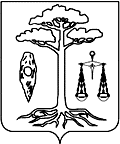 АДМИНИСТРАЦИЯТЕЙКОВСКОГО МУНИЦИПАЛЬНОГО РАЙОНАИВАНОВСКОЙОБЛАСТИП О С Т А Н О В Л Е Н И Еот  28.08.2020  № 228г. ТейковоОб утверждении порядка принятия решенийо разработке муниципальных программ Тейковского муниципального района, их формирования и реализации, порядка проведения и критериев оценки эффективности реализациимуниципальных программ Тейковского муниципального районаВ соответствии со статьёй 179 Бюджетного кодекса Российской Федерации, Федеральным законом от 07.05.2013 № 104-ФЗ «О внесении изменений в Бюджетный кодекс Российской Федерации и отдельные законодательные акты Российской Федерации», руководствуясь частью 3 статьи 44 Устава Тейковского муниципального района Ивановской области, Администрация Тейковского муниципального района ПОСТАНОВЛЯЕТ:1.	Утвердить:1.1. Порядок принятия решений о разработке муниципальных программ Тейковского муниципального района, их формирования и реализации (приложение 1).1.2.  Порядок проведения и критерии оценки эффективности реализации муниципальных программ Тейковского муниципального района (приложение 2).2. Признать утратившими силу:2.1. Постановление администрации Тейковского муниципального района от 01.10.2013 № 523 «Об утверждении Порядка разработки, реализации и оценки эффективности муниципальных программ Тейковского муниципального района»; 2.2. Постановление администрации Тейковского муниципального района от 05.11.2014 № 502 «О внесении изменений в постановление администрации Тейковского муниципального района от 01.10.2013 N 523 "Об утверждении Порядка разработки, реализации и оценки эффективности муниципальных программ Тейковского муниципального района»2.3. Постановление администрации Тейковского муниципального района от 06.10.2016 № 168 «О внесении изменений в постановление администрации Тейковского муниципального района от 01.10.2013 N 523 "Об утверждении Порядка разработки, реализации и оценки эффективности муниципальных программ Тейковского муниципального района»;2.4. Постановление администрации Тейковского муниципального района от 09.02.2017 № 27 «О внесении изменений в постановление администрации Тейковского муниципального района от 01.10.2013 N 523 "Об утверждении Порядка разработки, реализации и оценки эффективности муниципальных программ Тейковского муниципального района" (в действующей редакции);2.5. Постановление администрации Тейковского муниципального района от 09.11.2018 № 495 «О внесении изменений в постановление администрации Тейковского муниципального района от 01.10.2013 N 523 "Об утверждении Порядка разработки, реализации и оценки эффективности муниципальных программ Тейковского муниципального района» (в действующей редакции)»3. Настоящее постановление вступает в силу с 1 октября 2020 года.4. Разместить настоящее постановление на официальном сайте администрации Тейковского муниципального района в сети «Интернет».5. Контроль за исполнением настоящего постановления возложить на заместителя главы администрации Тейковского муниципального района, начальника отдела экономического развития, торговли и имущественных отношений Серову О. В.Глава Тейковского муниципального района                                                              В.А. КатковПриложение 1 к постановлению администрации Тейковского муниципального районаот   28.08.2020   № 228Порядок принятия решений о разработке муниципальных программ Тейковского муниципального района, их формирования и реализации1. Общие положенияНастоящий порядок устанавливает требования к структуре и содержанию муниципальных программ и приложений к ним, требования к содержанию пояснительных записок, представляемых в составе сопроводительных материалов к проектам Программ и проектам изменений, вносимых в утвержденные Программы, регламентирует процесс их формирования и реализации, определяет критерии и процедуру проведения ежегодной оценки эффективности реализации Программ.В настоящем порядке используются следующие понятия:Порядок разработки – порядок разработки, реализации и оценки эффективности муниципальных программ Тейковского муниципального района;Муниципальная программа (Программа) – это документ стратегического планирования, содержащий комплекс мероприятий, увязанных по ресурсам, срокам и исполнителям, направленных на достижение целей социально-экономического развития Тейковского муниципального района в определенной сфере. Подпрограмма – комплекс взаимоувязанных по целям, срокам и ресурсам основных мероприятий, определенных исходя из масштабности и сложности, направленных на решение конкретной задачи или проблемы в сфере реализации Программы;Основное мероприятие – группа взаимосвязанных мероприятий, имеющих общее целевое назначение и характеризующихся значимым вкладом для решения задач подпрограммы;Мероприятие – совокупность взаимосвязанных действий, направленных на решение задач основного мероприятия;Администратор муниципальной программы – структурное подразделение администрации Тейковского муниципального района и/или муниципальное учреждение, имеющее статус главного распорядителя бюджетных средств, несущее ответственность за формирование и реализацию муниципальной программы в целом. Программа может иметь только одного Администратора. Количество ответственных исполнителей Программы не ограничено. Администратор муниципальной программы может одновременно осуществлять полномочия ответственного исполнителя и исполнителя;Ответственные исполнители муниципальной программы – структурные подразделения администрации Тейковского муниципального района и/или муниципальные учреждения, имеющие статус главного распорядителя бюджетных средств, несущие ответственность за формирование и реализацию подпрограмм муниципальной программы.Исполнитель основного мероприятия (мероприятия) подпрограммы – структурное подразделение администрации Тейковского муниципального района и/или муниципальное учреждение, участвующее в разработке и реализации одного или нескольких основных мероприятий (мероприятий) подпрограммы (далее – Исполнитель).Перечень – перечень Программ, подлежащих формированию и реализации;Финансовый отдел – Финансовый отдел администрации Тейковского муниципального района (далее – ФО);Отдел экономического развития, торговли и имущественных отношений – Отдел экономического развития, торговли и имущественных отношений администрации Тейковского муниципального района (далее – ОЭРТиИО);Комиссия – комиссия по бюджетным проектировкам на очередной финансовый год и плановый период.1.3. 	Процесс подготовки и исполнения программы включает: принятие решения о разработке программы;разработку программы;отбор подпрограмм и утверждение программ;реализацию программы;уточнение программы;контроль и мониторинг эффективности реализации программы.1.4. 	Срок реализации программы может составлять от одного года до десяти лет включительно, но не более срока реализации Стратегии социально –  экономического развития Тейковского муниципального района. Срок реализации подпрограммы устанавливается как необходимый и достаточный для достижения её целей и выполнения её мероприятий, не более срока реализации программы в целом.2. Требования к структуре и содержанию муниципальных программ2.1. 	При формировании целей, задач и основных мероприятий (мероприятий), а также характеризующих их целевых индикаторов (показателей) учитываются объемы соответствующих источников финансирования, включая средства бюджета Тейковского муниципального района, областного бюджета, федерального бюджета, внебюджетные источники, влияющие на достижение цели (целей) муниципальной программы.2.2. 	Муниципальная программа должна включать следующие разделы:2.2.1. Раздел «Паспорт муниципальной программы».Паспорт Программы заполняется в соответствии со следующими правилами:1) в поле «Наименование программы» приводится формулировка наименования Программы, приведенная в Перечне;2) в поле «Срок реализации программы» приводится год начала и год планируемого завершения реализации Программы. 3) в поле «Администратор программы» приводится наименование администратора, приведенное в Перечне;4) в поле «Ответственные исполнители программы» приводятся наименования ответственных исполнителей программы;5) в поле «Перечень подпрограмм» должны быть раздельно перечислены наименования подпрограмм, входящих в состав Программы;6) в поле «Цель (цели) программы» указывается цель (цели) Программы в формулировке, используемой в разделе Программы «Цель (цели) и ожидаемые результаты реализации программы», соответствующие (соответствующие) приоритетам и целям социально – экономического развития Тейковского муниципального района, определенных в Стратегии социально – экономического развития Тейковского муниципального района. Формулировка цели должна быть краткой и ясной;7) в поле «Объем ресурсного обеспечения программы» приводятся  сведения в разбивке по годам реализации Программы в разрезе источников финансирования.Таблица 1Паспорт муниципальной программы Тейковского муниципального районаПримечания к Таблице 1: 1) по согласованию с отделом экономического развития, торговли и имущественных отношений форма Таблицы 1 может быть уточнена.2.2.2. Раздел «Анализ текущей ситуации в сфере реализации муниципальной программы».Изложение раздела рекомендуется построить в разрезе основных направлений реализации Программы. В рамках раздела приводятся:описание сложившейся социально – экономической ситуации в сфере реализации Программы и основных тенденций ее изменения;показатели, характеризующие текущую ситуацию в определенной сфере.Анализ сложившейся ситуации в сфере реализации Программы необходимо проводить с применением количественных показателей, в том числе используемых в качестве целевых индикаторов (показателей) Программы (при наличии отчетных данных).При описании текущей ситуации должна быть проанализирована ее динамика не менее чем за последние три отчетных года и выделены основные тенденции ее изменения.При выделении проблематики акцент рекомендуется сделать на анализе проблем, решаемых в ходе реализации Программы.В разделе проводится перечисление и краткое описание (с точки зрения достигнутых результатов) основных инициатив, проектов, мер, предпринятых и предпринимаемых для улучшения ситуации в сфере реализации Программы.В разделе должна быть представлена информация, отражающая динамику значений наиболее значимых количественных показателей по основным направлениям реализации Программы, по форме согласно таблице 2.Таблица 2Показатели, характеризующие текущую ситуацию в сфере реализации ПрограммыПримечания к Таблице 2:1) n+1 – первый год реализации Программы;2) по согласованию с отделом экономического развития, торговли и имущественных отношений форма Таблицы 2 может быть уточнена.2.2.3. Раздел «Цель (цели) и ожидаемые результаты реализации муниципальной программы».В рамках раздела приводятся:1) Цель (цели) Программы.Цель программы должна обладать следующими свойствами:специфичность (цель должна соответствовать сфере реализации Программы);актуальность (цель должна соответствовать приоритетам развития Тейковского муниципального района);конкретность (не допускаются размытые (нечеткие) формулировки, допускающие произвольное или неоднозначное толкование);достижимость (цель должна быть достижима за период реализации программы);измеримость (достижение цели можно проверить);релевантность (цель должна соответствовать ожидаемым конечным результатам реализации программы).Формулировка цели должна быть краткой и ясной и не должна содержать специальных терминов, указаний на иные цели, задачи или результаты, которые являются следствиями достижения самой цели, а также описания путей, средств и методов достижения цели.2) Информация о составе и значениях целевых индикаторов (показателей) Программы, согласно таблице 3. Целевые индикаторы (показатели) Программы целесообразно приводить в разрезе основных направлений реализации Программы.Количество целевых индикаторов (показателей) формируется исходя из принципов необходимости и достаточности для достижения цели (целей) муниципальной программы.Наименование и количество целевых индикаторов (показателей), указываемых в сведениях о целевых индикаторах (показателях) должны соответствовать целевым индикаторам (показателям), приведенным в паспорте муниципальной программы.Целевые индикаторы (показатели) Программы должны количественно оценивать степень достижения цели (целей) и ожидаемых результатов реализации Программы.Значения целевых индикаторов (показателей) должны в значительной степени зависеть от реализации подпрограмм Программы. Целевые индикаторы (показатели) должны быть объективно оцениваемы (рассчитываемы). В пояснении к таблице по каждому индикатору (показателю) указывается источник информации отчетных значений. Если индикатор (показатель) расчетный, приводится формула, указывается порядок расчета. Указанное пояснение к целевым индикаторам (показателям) может быть приведено в тексте раздела или в приложении к Программе.Таблица 3 Сведения о целевых индикаторах (показателях) реализации ПрограммыПримечания к Таблице 3:1) n+1 – первый год реализации Программы;2) по согласованию с отделом экономического развития, торговли и имущественных отношений форма Таблицы 3 может быть уточнена.3) Описание ожидаемых результатов реализации Программы.При описании основных ожидаемых конечных результатов реализации Программы необходимо дать развернутую характеристику планируемых изменений (конечных результатов) в сфере реализации Программы. Такая характеристика должна включать описание:изменения состояния сферы реализации муниципальной программы, а также в сопряженных сферах при реализации муниципальной программы (положительные и отрицательные внешние эффекты в сопряженных сферах);выгод от реализации муниципальной программы.2.2.4. Раздел «Ресурсное обеспечение муниципальной программы».Раздел должен включать информацию о ресурсном обеспечении реализации Программы, которая представляется по годам ее реализации согласно таблице 4 (для Программы в целом и для каждой из подпрограмм) с указанием:общего объема финансовых ресурсов (бюджетных ассигнований и внебюджетного финансирования), планируемых к привлечению для реализации Программы и достижения ее цели (целей). Указанные сведения отражаются по строкам «Программа, всего», «<Подпрограмма>, всего» таблицы 4;общего объема бюджетных ассигнований бюджета Тейковского муниципального района на реализацию Программы (подпрограммы). Указанные сведения отражаются по строкам «бюджетные ассигнования» таблицы 4;общего объема бюджетных ассигнований бюджета Тейковского муниципального района на реализацию Программы, без учета поступлений в бюджет Тейковского муниципального района субсидий, субвенций, иных межбюджетных трансфертов и безвозмездных поступлений от физических и юридических лиц, имеющих целевое назначение. Указанные сведения отражаются по строкам «- бюджет Тейковского муниципального района» таблицы 4;общего объема бюджетных ассигнований бюджета Тейковского муниципального района на реализацию Программы, источником финансового обеспечения которых являются поступления в бюджет Тейковского муниципального района субсидий, субвенций, иных межбюджетных трансфертов и безвозмездных поступлений от физических и юридических лиц, имеющих целевое назначение. Указанные сведения отражаются по строкам «- областной бюджет; - федеральный бюджет; - бюджеты государственных внебюджетных фондов; - от физических и юридических лиц» таблицы 4. строки «- бюджеты государственных внебюджетных фондов», 
«- от физических и юридических лиц» приводятся только в случае, если планируются поступления из соответствующих источников в бюджет Тейковского муниципального района на финансовое обеспечение реализации Программы (или отдельных подпрограмм);общих объемов привлекаемого внебюджетного финансирования для достижения цели (целей) Программы (подпрограммы). Указанные сведения отражаются в таблице 4 по строкам «внебюджетное финансирование», если Программой планируется привлечение внебюджетного финансирования;общих объемов привлекаемого внебюджетного финансирования для достижения цели (целей) Программы (подпрограммы) в разбивке по источникам финансирования. Указываются только те источники внебюджетного финансирования, привлечение которых запланировано Программой. Указанные сведения отражаются по строкам «- <источник финансирования>» таблицы 4.Таблица 4Ресурсное обеспечение реализации ПрограммыПримечания к Таблице 4:1)  n+1 – первый год реализации Программы;2) строки, отражающие объемы внебюджетного финансирования, должны быть исключены из формы Таблицы 4, если Программой (или соответствующими подпрограммами) не планируется привлечение внебюджетного финансирования;3) строки «- бюджеты государственных внебюджетных фондов», 
«- от физических и юридических лиц» должны быть исключены из формы Таблицы 4, если поступления из соответствующих источников в  бюджет Тейковского муниципального района на финансовое обеспечение реализации Программы (или отдельных подпрограмм) не планируются;4) по согласованию с отделом экономического развития, торговли и имущественных отношений форму Таблицы 4 могут вноситься иные изменения, прямо не предусмотренные настоящим Порядком.2.2.5. В качестве приложений к муниципальной программе приводятся подпрограммы.2.3. 	Подпрограмма.Подпрограмма является неотъемлемой частью Программы и формируется с учетом согласованности основных параметров подпрограммы и муниципальной программы. Подпрограмма формируется в качестве приложения к Программе.Максимальное количество подпрограмм не ограничено.Подпрограмма имеет следующие разделы:1) Раздел «Паспорт подпрограммы».Паспорт подпрограммы приводится согласно таблице 5, заполненной в соответствии со следующими правилами:в поле «Наименование подпрограммы» приводится формулировка, соответствующая наименованию подпрограммы, указанному в паспорте Программы;в поле «Срок реализации подпрограммы» указывается диапазон лет в пределах срока реализации Программы. Для подпрограммы, срок реализации которой составляет один календарный год, в поле «Срок реализации подпрограммы» указывается соответствующий год реализации;в поле «Перечень исполнителей подпрограммы» указывается перечень исполнителей мероприятий подпрограммы;в поле «Цель (цели) подпрограммы» указывается формулировка цели (целей) подпрограммы. Цель подпрограммы должна отражать конечный результат, достигаемый подпрограммой, и соответствовать цели (целям) Программы;в поле «Основное мероприятие (мероприятия) подпрограммы» указываются формулировка наименования основного мероприятия подпрограммы и перечень мероприятий подпрограммы; в поле «Объемы ресурсного обеспечения подпрограммы» указываются следующие сведения: общий объем бюджетных ассигнований на реализацию подпрограммы в разбивке по годам реализации согласно таблице 5 с указанием объёмов бюджетных ассигнований и внебюджетного финансирования (при наличии) на реализацию Программы в целом и её отдельных подпрограмм, в разбивке по годам реализации Программы и источникам финансирования.Таблица 5Паспорт подпрограммыПримечания к Таблице 5:1) n+1 – первый год реализации подпрограммы;2) по согласованию с отделом экономического развития, торговли и имущественных отношений форма Таблицы 5 может быть уточнена.2)  Раздел «Характеристика основного мероприятия (основных мероприятий) подпрограммы».В данном разделе должно содержаться краткое описание (характеристика) основного мероприятия (основных мероприятий) и мероприятий, осуществляемых в рамках подпрограмм.Наименование основного мероприятия (основных мероприятий) не могут дублировать наименование целей и задач подпрограммы.Основное мероприятие должно быть направлено на решение задач подпрограммы. На решение одной задачи может быть направлено несколько основных мероприятий. При формировании мероприятий, входящих в состав основного мероприятия (основных мероприятий), необходимо учитывать объемы соответствующих источников финансирования подпрограммы;По каждому Основному мероприятию (мероприятию) указываются:а) наименование мероприятия.Наименование мероприятия формулируется исходя из наименования соответствующего ему расходного обязательства.В случае включения в подпрограмму одноименных мероприятий, закрепленных за разными исполнителями, допускается указание единого наименования для данных мероприятий;б) содержание мероприятия.В качестве содержания мероприятия приводится краткое описание результатов и (или) масштабов, исполняемых в рамках мероприятия действий, в том числе, их количественных характеристик (при возможности);в) исполнитель.Исполнитель может не указываться, если подпрограмма имеет одного исполнителя;г) срок реализации.В качестве срока реализации мероприятия указывается год начала и год завершения реализации. Для однолетнего мероприятия указывается соответствующий год реализации;д) объём бюджетных ассигнований и внебюджетного финансирования (при наличии) на выполнение мероприятия, по годам реализации подпрограммы, с разбивкой по источникам финансирования и исполнителям подпрограмм согласно таблице 7. Разбивка по источникам финансирования может не приводиться, если единственным источником финансового обеспечения реализации всех мероприятий подпрограммы являются средства бюджета Тейковского муниципального района (без учёта поступлений в бюджет Тейковского муниципального района субсидий, субвенций, иных межбюджетных трансфертов и безвозмездных поступлений от физических и юридических лиц, имеющих целевое назначение). 3) Раздел «Целевые индикаторы (показатели) подпрограммы».Данный раздел должен содержать:а) перечень целевых индикаторов (показателей) подпрограммы, характеризующих основное мероприятие (основные мероприятия), мероприятия подпрограммы, с результатами их выполнения, с расшифровкой отчетных и плановых значений по годам реализации подпрограммы, по форме согласно таблице 6. Целевые индикаторы (показатели) подпрограммы должны количественно оценивать степень достижения цели (целей) и ожидаемых результатов реализации подпрограммы, и полностью, либо в значительной степени зависеть от реализации предлагаемых мероприятий подпрограммы. Данные индикаторы (показатели) должны быть объективно измеряемы (рассчитываемы).В пояснении к таблице по каждому индикатору (показателю) указывается источник отчетных значений. Если показатель расчетный, приводится формула, указывается порядок расчета. Указанное пояснение к целевым индикаторам (показателям) может быть приведено в тексте раздела или в приложении к подпрограмме. В подпрограммах, предусматривающих оказание муниципальных услуг, указанные пояснения не приводятся.  По муниципальной услуге (работе), оказание которой предусмотрено подпрограммой, должно быть приведено не менее одного показателя, характеризующего объем оказания (выполнения) муниципальной услуги (работы).Если администрацией Тейковского муниципального района утверждены средние нормативы затрат на оказание муниципальной услуги, то по данной муниципальной услуге должны быть приведены:все показатели объема оказания муниципальной услуги, в расчете на единицу которых установлены нормативы затрат на непосредственное оказание муниципальной услуги;все показатели совокупной мощности поставщиков муниципальной услуги, в расчете на единицу которых установлены средние нормативы затрат на содержание имущества по муниципальной услуге.Если оказание муниципальной услуги осуществляется по нескольким направлениям, показатели объема оказания муниципальной услуги (совокупной мощности поставщиков муниципальной услуги), приводятся в разрезе направлений оказания муниципальной услуги.Таблица 6Сведения о целевых индикаторах (показателях) реализации подпрограммыПримечания к Таблице 6:1) n+1 – первый год реализации подпрограммы;2) по согласованию с отделом экономического развития, торговли и имущественных отношений форма Таблицы 6 может быть уточнена.б) описание ожидаемых результатов реализации подпрограммы.Указанное описание представляет собой перечисление позитивных социально-экономических эффектов для Тейковского муниципального района, достигаемых по итогам выполнения подпрограммы;в) оценку внешних факторов, способных оказать существенное влияние на достижение ожидаемых результатов реализации подпрограммы.Оценка приводится только при явном наличии указанных факторов и включает: перечень внешних факторов, способных оказать существенное воздействие на результаты реализации подпрограммы, а также оценку возможного изменения ожидаемых результатов под их влиянием.4) Раздел "Ресурсное обеспечение подпрограммы".Информация о ресурсном обеспечении подпрограммы указывается в разбивке по основным мероприятиям и мероприятиям подпрограммы и годам ее реализации в разрезе источников финансирования, по форме согласно таблице 7.Таблица 7Ресурсное обеспечение подпрограммыПримечания к Таблице 7:1) n+1 – первый год реализации подпрограммы;2) столбец «Исполнитель» может быть исключен из формы Таблицы 7, если подпрограмма имеет одного исполнителя;3) строки, отражающие объемы внебюджетного финансирования, могут быть исключены из формы Таблицы 7 по всей подпрограмме или отдельным мероприятиям, если подпрограммой или соответствующими мероприятиями не планируется привлечение внебюджетного финансирования;4) строки «- бюджеты государственных внебюджетных фондов», 
«- от физических и юридических лиц» должны быть исключены из формы Таблицы 7, если поступления из соответствующих источников в бюджет Тейковского муниципального района на финансовое обеспечение реализации Программы (или отдельных подпрограмм) не планируются;5) если единственным источником финансового обеспечения реализации мероприятий подпрограммы являются бюджетные ассигнования бюджета Тейковского муниципального района (без учета поступлений в областной бюджет субсидий, субвенций, иных межбюджетных трансфертов и безвозмездных поступлений от физических и юридических лиц, имеющих целевое назначение), каждое мероприятие подпрограммы может отражаться одной строкой, без разбивки по источникам финансирования. По подпрограмме в целом могут быть указаны только строки «Подпрограмма, всего», «бюджетные ассигнования», «- бюджет Тейковского муниципального района»;6) по согласованию с отделом экономического развития, торговли и имущественных отношений в форму Таблицы 7 могут вноситься иные изменения, прямо не предусмотренные настоящим Порядком.7) по одноименному мероприятию приводится разбивка об объемах финансирования в разрезе исполнителей подпрограмм.2.4. Приложение к подпрограмме: порядок (правила) предоставления субсидий юридическим лицам (за исключением муниципальных учреждений), индивидуальным предпринимателям, физическим лицам - производителям товаров, работ, услуг.Если подпрограмма предусматривает предоставление субсидий юридическим лицам (за исключением муниципальных учреждений), индивидуальным предпринимателям, физическим лицам - производителям товаров, работ, услуг (далее – Субсидии), то при отсутствии утвержденных нормативных правовых актов органов местного самоуправления Тейковского муниципального района, регламентирующих их предоставление, соответствующие порядки (правила) должны быть приведены в качестве приложений к подпрограмме.Данные порядки (правила) рекомендуется приводить отдельными приложениями по каждому виду Субсидий. Порядок (правила) представления Субсидий должен определять:1) категории и (или) критерии отбора юридических лиц (за исключением муниципальных учреждений), индивидуальных предпринимателей, физических лиц - производителей товаров, работ, услуг, имеющих право на получение Субсидий;2) цели, условия и порядок предоставления Субсидий;3) порядок возврата Субсидий в случае нарушения условий, установленных при их предоставлении.3. Разработка муниципальных программ	Разработка программы осуществляется на основании перечня муниципальных программ, утверждаемого распоряжением администрации Тейковского муниципального района.В Перечне по каждой программе должны быть указаны:наименование программы;наименование администратора программы;перечень ответственных исполнителей программы.	Процесс формирования муниципальной программы включает следующие этапы:разработка проекта муниципальной программы и сопроводительных материалов к нему;рассмотрение проекта муниципальной программы в ОЭРТи ИО и ФО;доработка проекта муниципальной программы администратором муниципальной программы в соответствии с заключениями ОЭРТи ИО и ФО;утверждение муниципальной программы.	Программа утверждается постановлением администрации Тейковского муниципального района.Подготовка проекта распоряжения администрации Тейковского муниципального района  об утверждении перечня муниципальных программ или о внесении в него изменений осуществляется ФО, на основании предложений структурных подразделений администрации Тейковского муниципального района и/или муниципального учреждения, имеющих статус главного распорядителя бюджетных средств, определенными в качестве администратора муниципальной программы. Программа, утвержденная постановлением администрации Тейковского муниципального района, размещается на официальном сайте администрации Тейковского муниципального района.          Администратор программы, ответственный за разработку программы, в течение двух дней со дня утверждения (одобрения) программы или внесения в нее изменений представляет в ОЭРТиИО:-  текст программы в виде файлов с расширениями: «.doc», «.docx», «.rtf»;- копию акта в форме электронного документа или в виде электронного образа документа с разрешением 600 x 300 DPI в виде файла с расширением ".jpg", ".pdf", ".tif".ОЭРТиИО направляет в Министерство экономического развития Российской Федерации уведомление об утверждении (одобрении) программы или внесении в нее изменений для государственной регистрации в федеральном государственном реестре документов стратегического планирования в порядке, утвержденном постановлением Правительства Российской Федерации от 25.06.2015 №631.4.  Корректировка муниципальных программ4.1. Плановая корректировка муниципальных программ, утвержденных постановлениями администрации Тейковского муниципального района, осуществляется ежегодно при составлении проекта бюджета Тейковского муниципального района на очередной финансовый год и плановый период, за исключением завершаемых в текущем году.	Процесс плановой корректировки муниципальной программы включает следующие этапы:подготовку проекта новой редакции действующей муниципальной программы;рассмотрение проекта новой редакции действующей муниципальной программы в ОЭРТиИО и ФО;доработка проекта новой редакции действующей муниципальной программы администратором муниципальной программы в соответствии с заключениями ОЭРТиИО и ФО.	 Разработку проекта новой редакции действующей муниципальной программы, проводит ее администратор совместно с ответственными исполнителями и исполнителями.4.2. Основанием для проведения текущей корректировки муниципальной программы является инициатива администратора муниципальной программы в следующих случаях:изменение объема бюджетных ассигнований, оказывающее значительное влияние на целевые индикаторы (показатели) и ожидаемые результаты реализации муниципальной программы;изменение значений и (или) наименований целевых индикаторов (показателей) и ожидаемых результатов, определенных в документах стратегического планирования;иные изменения, не противоречащие требованиям раздела 2 настоящего Порядка.	Процесс текущей корректировки муниципальной программы включает следующие этапы:подготовку проекта постановления о внесении изменений в   муниципальную программу;рассмотрение и согласование проекта постановления о внесении изменений в муниципальную программу в ОЭРТиИО и ФО;утверждение проекта постановления о внесении изменений в муниципальную программу.	Муниципальные программы подлежат приведению в соответствие с решением о бюджете не позднее трех месяцев со дня вступления его в силу.5. Реализация муниципальных программ5.1. Реализация муниципальной программы осуществляется администратором муниципальной программы, ответственными исполнителями и исполнителями.Администратор муниципальной программы несет ответственность за реализацию муниципальной программы, достижение целевых индикаторов (показателей) реализации муниципальной программы, ожидаемых результатов реализации муниципальной программы.Ответственный исполнитель несет ответственность за реализацию подпрограммы, выполнение задач подпрограммы.Исполнители несут ответственность за своевременное и полное осуществление основных мероприятий (мероприятий), целевое и эффективное использование бюджетных средств, выделенных на финансовое обеспечение реализации основных мероприятий (мероприятий), достижение значений целевых индикаторов (показателей) подпрограммы и выполнение задач подпрограммы в части, относящейся к закрепленным за исполнителями основным мероприятиям (мероприятиям).5.2. Администратор муниципальной программы координирует деятельность ответственных исполнителей, организует мониторинг реализации муниципальной программы и обеспечивает своевременное проведение ее корректировки.5.3. Ответственные исполнители подпрограммы:обобщают представленные исполнителями сведения о ходе реализации основных мероприятий (мероприятий) подпрограммы;представляют администратору муниципальной программы в установленные им сроки сведения о ходе реализации подпрограммы;представляют по запросу администратора муниципальной программы в установленные им сроки сведения о ходе реализации подпрограммы, в том числе сведения, подтверждающие реализацию отдельных мероприятий.5.4. В рамках проведения мониторинга реализации муниципальной программы администратор программы:обобщает представленные ответственными исполнителями сведения о ходе реализации основных мероприятий (мероприятий) подпрограммы;не позднее 15 февраля года, следующего за отчетным годом, готовит годовой отчет о реализации муниципальной программы и представляет его в ОЭРТиИО и ФО;представляет по соответствующим запросам в ОЭРТиИО сведения о ходе реализации основных мероприятий (мероприятий) муниципальной программы в установленные им сроки.6. Требования к содержанию пояснительных записок, представляемых в составе сопроводительных материалов6.1. Пояснительная записка к проекту Программы должна содержать:1)	указание на основание для утверждения Программы.Приводится ссылка на Перечень. В случае подготовки проекта Программы в новой редакции, указываются причины разработки новой редакции.2)	обоснование соответствия цели (целей) Программы стратегическим целям и приоритетам развития Тейковского муниципального района в соответствующей сфере.Приводится информация о соответствии цели (целей) Программы стратегическим целям и приоритетам развития Тейковского муниципального района, приведенным в Стратегии социально-экономического развития Тейковского муниципального района, согласно таблице 8. Таблица 8Соответствие цели (целей) Программы стратегическим целям и приоритетам развития Тейковского муниципального районаПриводится информация о соответствии мероприятий Программы расходным обязательствам Тейковского муниципального района, содержащая перечень мероприятий, сгруппированный по подпрограммам согласно таблице 9.По каждому мероприятию в таблице указывается код и наименование соответствующего расходного обязательства Тейковского муниципального района, на основе реестра расходных обязательств Тейковского муниципального района.Таблица 9Соответствие мероприятий Программы расходным обязательствам Тейковского муниципального района4) обоснование отражения в Программе расходов по принимаемым обязательствам.Приводится информация, согласно таблице 10, содержащая предложения по принимаемым расходным обязательствам в части, касающейся формирования Программы.По каждому предложению в таблице приводятся следующие сведения:краткое описание предложения;указание наименования подпрограммы, или подпрограммы и мероприятий, в которых было учтено предложение;объемы бюджетных ассигнований, требуемых для реализации предложения, в разбивке по годам. Дополнительно приводится разбивка по источникам финансирования, если планируется, что источником финансового обеспечения будут выступать поступления в бюджет Тейковского муниципального района субсидий, субвенций, иных межбюджетных трансфертов и безвозмездных поступлений от физических и юридических лиц, имеющих целевое назначение.При отсутствии предложений по принимаемым расходным обязательствам в части, касающейся формирования Программы, соответствующее обоснование не приводится. Таблица 10Перечень предложений по принимаемым расходным обязательствам, учтенных при формировании ПрограммыПримечание к Таблице 10: n+1 – очередной финансовый год.6.2. Пояснительная записка к проекту изменений, вносимых в Программу.Пояснительная записка готовится при проведении ежегодной плановой корректировки Программы. Пояснительная записка должна содержать:1)	обоснование перечня новых мероприятий Программы.Обоснование приводится в соответствии с требованиями к изложению аналогичного раздела пояснительной записки к проекту Программы, но только в части новых мероприятий, включаемых в Программу при проведении ее корректировки.Если включение новых мероприятий в Программу не предусмотрено, указанное обоснование не приводится;2)	обоснование отражения в Программе расходов по принимаемым обязательствам.Обоснование приводится в соответствии с требованиями к изложению аналогичного раздела пояснительной записки к проекту Программы.7. Требования к формированию отчетных материалов о ходе реализации Программы7.1. Сведения о ходе реализации мероприятий ПрограммыВ течение текущего года ежеквартально формируется информация о реализации подпрограмм в разрезе мероприятий согласно таблицам 11-12.Указанная информация представляется ежеквартально нарастающим итогом с начала текущего года:исполнителями Программы - администратору Программы - в срок до 10 числа месяца, следующего за отчетным периодом.Таблица 11Сведения о реализации мероприятий Программы за отчётный период<*> В редакции на 31 декабря отчетного года.<**> Кассовые расходы по реализации мероприятия в отчетном году, по состоянию на конец отчетного года.Таблица 12Оценка достижения плановых значений целевых показателей Программы7.2. Годовой отчет о реализации ПрограммыГодовой Отчет о реализации Программы включает:1)	титульный лист, содержащий следующие сведения:наименование Программы;наименование администратора Программы;перечень исполнителей, участвовавших в реализации Программы в отчетном году;отчетный год, за который подготовлен отчет;дату подготовки отчета;ФИО, контактный телефон и адрес электронной почты сотрудника, ответственного за подготовку отчета.2)	сведения о достижении ожидаемых результатов реализации Программы и подпрограмм:описание ключевых результатов реализации Программы и каждой из подпрограмм, достигнутых в отчетном году;указание наиболее значимых ожидаемых результатов реализации Программы и каждой из подпрограмм, запланированных к достижению, но не достигнутых в отчетном году. Также указываются причины недостижения запланированных результатов;оценка возможностей достижения запланированных конечных результатов Программы и каждой из подпрограмм к моменту завершения, с учётом фактически достигнутых результатов;плановые и фактические значения целевых индикаторов (показателей) реализации Программы и подпрограмм в отчетном году согласно таблице 13. Показатели, характеризующие оказание муниципальных услуг, указываются в группировке по соответствующим мероприятиям.Таблица 13Оценка достижения плановых значений целевых индикаторов (показателей) Программы3) объемы расходов на реализацию мероприятий, согласно таблице 14. По каждому мероприятию приводятся сведения:наименование мероприятия;наименование исполнителя мероприятия;объем бюджетных ассигнований на реализацию мероприятия в отчетном году. Приводится в разбивке по источникам финансирования, если источником финансового обеспечения мероприятия выступали поступившие в бюджет Тейковского муниципального района субсидии, субвенции, и иные межбюджетные трансферты и безвозмездные поступления от юридических и физических лиц;объем кассовых расходов по реализации мероприятия в отчетном году, по состоянию на конец отчетного года. Приводится в разбивке по источникам финансирования, если источником финансового обеспечения мероприятия выступали поступившие в бюджет Тейковского муниципального района субсидии, субвенции, и иные межбюджетные трансферты и безвозмездные поступления от юридических и физических лиц;пояснение причин отклонений между объемом бюджетных ассигнований и объемом кассовых расходов по мероприятию (при наличии).Таблица 14Объемы расходов на реализацию мероприятий Программы<*> В редакции на 31 декабря отчетного года.<**> Кассовые расходы по реализации мероприятия в отчетном году, по состоянию на конец отчетного года.7.3. Сводный годовой доклад о ходе реализации и оценке эффективности Программ.Сводный доклад содержит:1)	сведения о ходе реализации Программ;Данная часть сводного доклада формируется путем приведения к единому формату и объединения в единый текст, структурированный в разрезе Программ, годовых отчетов о реализации Программ, подготовленных администраторами Программ.2)	сведения об оценке эффективности реализации Программ. Данная часть сводного доклада составляется на основе результатов оценок, полученных с применением методики оценки эффективности реализации Программ, и приводится согласно таблице 15.Таблица 15Сведения об оценке эффективности реализации Программ в отчетном годуПриложение 2 к постановлению администрации Тейковского муниципального районаот 28.08.2020  № 228 Порядок проведения и критерии оценки эффективности реализации муниципальных программ Тейковского муниципального районаОценка эффективности реализации муниципальных программ проводится ежегодно.Оценка эффективности реализации муниципальных программы и входящих в нее подпрограмм проводится на основе следующих критериев:степень достижения планируемых значений целевых индикаторов (показателей) муниципальной программы;степень реализации муниципальной программы;степень соответствия запланированному уровню расходов и эффективности использования бюджетных средств.Расчет степени достижения планируемых значений целевых индикаторов (показателей) муниципальной программы проводится по каждому целевому индикатору (показателю) муниципальной программы.Степень достижения планируемых значений целевых индикаторов (показателей) муниципальной программы рассчитывается по следующим формулам:для целевых индикаторов (показателей), желаемой тенденцией развития которых является увеличение значений:Сд = Зф / Зп,для целевых индикаторов (показателей), желаемой тенденцией развития которых является снижение значений:Сд = Зп / Зф, где:Сд - степень достижения планируемого значения целевого индикатора (показателя)  муниципальной программы;Зф - значение показателя, характеризующего цели муниципальной программы, фактически достигнутое на конец отчетного периода;Зп - плановое значение показателя, характеризующего цели муниципальной программы.При использовании данных формул в случаях, если Сд больше 1, значение Сд принимается равным 1.Расчет степени реализации муниципальной программы рассчитывается по формуле:    nСДмп = ∑ Сд/n,    1СДмп - степень реализации муниципальной программы;Сд - степень достижения планируемых значений целевых индикаторов (показателей) муниципальной программы;n - число показателей, характеризующих цели реализации муниципальной программы.Расчет степени соответствия запланированному уровню расходов и эффективности использования бюджетных средств рассчитывается по формуле:СЭмп = Фк / Фп, где:СЭмп - степень соответствия запланированному уровню расходов и эффективности использования бюджетных средств;Фк - кассовые расходы на реализацию муниципальной программы в отчетном году;Фп - плановые расходы на реализацию муниципальной программы в отчетном году.Расчет оценки эффективности реализации муниципальной программы определяется на основе сопоставления степени достижения планируемых значений целевых индикаторов (показателей) муниципальной программы и соответствия запланированному уровню расходов и эффективности использования средств бюджета Ивановского муниципального района по формуле:ЭРмп = СДмп x СЭмп x к, где:ЭРмп - эффективность реализации муниципальной программы;СДмп - степень достижения планируемых значений целевых индикаторов (показателей) муниципальной программы;СЭмп - степень соответствия запланированному уровню расходов и эффективности использования бюджетных средств;к - поправочный коэффициент, учитывающий качество планирования и координации реализации муниципальной программы, рассчитываемый по формуле:к = (СЭмп – СДмп)Значения поправочного коэффициента, учитывающего качество планирования и координации реализации муниципальной программы:По результатам итоговой оценки эффективности реализации муниципальной программа признается: высокоэффективной, эффективной, низкоэффективной, неэффективной.Вывод об эффективности (неэффективности) реализации муниципальной программы определяется на основании следующих критериев:Расчет оценки эффективности реализации каждой подпрограммы, входящей в состав муниципальной программы, определяется аналогично расчету эффективности муниципальных программ. Для оценки эффективности реализации каждой подпрограммы, включенной в муниципальную программу, применяются аналогичные критерии.АДМИНИСТРАЦИЯТЕЙКОВСКОГО МУНИЦИПАЛЬНОГО РАЙОНАИВАНОВСКОЙ ОБЛАСТИ_________________________________________________________П О С Т А Н О В Л Е Н И Еот 28.08.2020  № 229г. ТейковоО внесении изменений в постановление администрации Тейковского муниципального района Ивановской области от 28.11.2013 г. № 630«Об утверждении муниципальной программы «Развитие сельского хозяйства и регулирование рынков сельскохозяйственной продукции, сырья и продовольствия в Тейковском муниципальном районе»В соответствии с постановлением Правительства Российской Федерации от 14.07.2012 № 717 «О государственной программе развития сельского хозяйства и регулирования рынков сельскохозяйственной продукции, сырья и продовольствия», постановлением Правительства Российской Федерации от 31.05.2018 № 696 "Об утверждении государственной программы Российской Федерации "Комплексное развитие сельских территорий", постановлением Правительства Ивановской области от 13.11.2013 № 451-п «Об утверждении государственной программы Ивановской области «Развитие сельского хозяйства и регулирование рынков сельскохозяйственной продукции, сырья и продовольствия Ивановской области», администрация Тейковского муниципального района ПОСТАНОВЛЯЕТ:Внести в постановление администрации Тейковского муниципального района Ивановской области от 28.11.2013 г. № 630 «Об утверждении муниципальной программы «Развитие сельского хозяйства и регулирование рынков сельскохозяйственной продукции, сырья и продовольствия в Тейковском муниципальном районе» следующие изменения:в приложении к постановлению:Раздел «1. Паспорт муниципальной программы» изложить в новой редакции согласно приложению № 1.Раздел «3. Цель и ожидаемые результаты муниципальной Программы» изложить в новой редакции согласно приложению № 2. Раздел «4. Ресурсное обеспечение муниципальной Программы» изложить в новой редакции согласно приложению № 3.Приложение № 2 к муниципальной программе «Развитие сельского хозяйства и регулирование рынков сельскохозяйственной продукции, сырья и продовольствия в Тейковском муниципальном районе» Подпрограмма «Устойчивое развитие сельских территорий Тейковского муниципального района» изложить в новой редакции согласно приложению № 4.Дополнить приложением № 5 к муниципальной программе «Развитие сельского хозяйства и регулирование рынков сельскохозяйственной продукции, сырья и продовольствия в Тейковском муниципальном районе» Подпрограмма «Комплексное развитие сельских территорий Тейковского муниципального района» согласно приложению № 5.Глава Тейковского муниципального района                                                                    В.А. КатковПриложение № 1 к постановлению администрацииТейковского муниципального района                                                                                                          от  28.08.2020  № 229Муниципальная Программа «Развитие сельского хозяйства и регулирование рынков сельскохозяйственной продукции, сырья и продовольствия в Тейковском муниципальном районе»1. Паспорт муниципальной ПрограммыПриложение № 2 к постановлению администрацииТейковского муниципального района                                                                                                         от   28.08.2020  № 229Цель и ожидаемые результаты реализации муниципальной ПрограммыЦель ПрограммыРеализация Программы направлена на достижение следующих целей:-  увеличение объемов производства и повышения конкурентоспособности сельскохозяйственной продукции, выпускаемой в районе;- обеспечение финансовой устойчивости товаропроизводителей агропромышленного комплекса района, поддержка малых форм хозяйствования;- воспроизводство и повышение эффективности использования ресурсного потенциала в сельском хозяйстве;- обеспечение устойчивого развития сельских территорий района;- рациональное использование земель, расположенных в границах района.Для достижения указанных целей предусматривается решение следующих задач:- развитие отрасли растениеводства, переработки и реализации продукции растениеводства;- развитие отрасли животноводства, переработки и реализации продукции животноводства;- техническая и технологическая модернизация, инновационное развитие;- развитие малых форм хозяйствования;- введение в оборот неиспользуемой пашни и других категорий сельскохозяйственных угодий;- повышение производительности труда в сфере сельскохозяйственного производства;- создание комфортных условий проживания в сельской местности, повышение уровня занятости сельского населения в сфере сельского хозяйства;- обеспечение подготовки документации по планировке территории, выделение элементов планировочной структуры;- проведение комплексных кадастровых работ и формирование ранее неучтенных земельных участков, под гаражами, хозяйственными и другими постройками.3.2. Ожидаемые результаты реализации ПрограммыВ результате реализации Программы показатели социально-экономического развития сельского хозяйства, должны существенно улучшиться.Валовой сбор зерна повысится к 2020 году до 1854,6 тонн в сравнении с 1263,8 тоннами в 2014 году, или на 46,7 %, картофеля – до 15599,7 тонн в сравнении с 12969,25 тоннами, или на 20,3 %. Этому будут способствовать меры по улучшению использования земель сельскохозяйственного назначения, обеспечению развития элитного семеноводства.Производство скота и птицы (в живом весе) к 2020 году возрастет до 658 тонн в сравнении с 2014 годом увеличится на 5,2 %, производство молока к 2020 году возрастет до 4120 тонн в сравнении с 2014 годом увеличится на 10,6 %. Основной прирост будет получен за счет роста продуктивности скота и на основе улучшения породного состава.Успешная реализация муниципальной программы будет способствовать сбалансированности экономического развития и конкурентоспособности агропромышленного комплекса Тейковского муниципального района, повышению уровня жизни сельского населения и инвестиционной активности агропромышленного комплекса в долгосрочном периоде. Реализация настоящей Программы обеспечит за период 2014-2021 годов:- ввод и приобретение 659,0 кв. метров жилья гражданами, проживающими в сельской местности, в том числе 586,3 кв. метров жилья молодыми семьями и молодыми специалистами. Это обеспечит улучшение жилищных условий 8 сельским семьям. В результате сократится общее число семей, нуждающихся в улучшении жилищных условий, в сельской местности, в том числе молодых семей и молодых специалистов;- ввод в эксплуатацию 23,168 км газовых сетей. Это позволит повысить уровень обеспеченности сельского населения сетевым газом на 12,9 процента, до 46,7 процентов к 2021 году;- ввод в действие 1,2 тыс. кв. метров плоскостных спортивных сооружений. В результате реализации Подпрограммы возрастет обеспеченность сельского населения плоскостными спортивными сооружениями. Это будет способствовать привлечению к занятиям физической культурой и спортом граждан, проживающих в сельской местности, прежде всего молодежи. Прирост сельского населения, обеспеченного плоскостными спортивными сооружениями (нарастающим итогом) составит к 2021 году 2200 человек.Сведения о целевых индикаторах (показателях) представлены в таблице 1.Кроме этого, реализация муниципальной Программы в полном объеме будет способствовать обеспечению устойчивого развития территорий Тейковского муниципального района на основе документов территориального планирования и градостроительного зонирования, а также обеспечение рационального использования земель, расположенных в границах района.3.3.  Сведения о целевых индикаторахСведения о показателях индикаторах муниципальной Программы и их значениях с расшифровкой плановых значений по годам ее реализации приведены в таблице 2. Таблица 2Сведения о целевых индикаторах и ожидаемых результатахТейковский муниципальный районПриложение № 3 к постановлению администрацииТейковского муниципального района                                                                                                          от  28.08.2020  № 2294. Ресурсное обеспечение муниципальной ПрограммыПеречень основных мероприятий программы и ресурсное обеспечение программы отражены в таблице 3. Таблица 3(тыс. руб.)Приложение № 4 к постановлению администрацииТейковского муниципального района                                                                                                               от 28.08.2020  № 229Приложение  № 2 к муниципальной программе«Развитие сельского хозяйства и регулирование рынков сельскохозяйственной продукции, сырья и продовольствия в Тейковском муниципальном районе» Подпрограмма «Устойчивое развитие сельских территорий Тейковского муниципального района»Паспорт Подпрограммы2. Ожидаемые результаты реализации ПодпрограммыПод сельской местностью (сельскими территориями) в настоящей Подпрограмме (далее – Подпрограмма) понимаются сельские поселения в границах Тейковского муниципального района, а также отдельные сельские населенные пункты, входящие в состав Нерльского городского поселения, на территории которого преобладает деятельность, связанная с производством и переработкой сельскохозяйственной продукции.Реализация настоящей Подпрограммы обеспечит за период 2014-2021 годов:- ввод и приобретение 659,0 кв. метров жилья гражданами, проживающими в сельской местности, в том числе 586,3 кв. метров жилья молодыми семьями и молодыми специалистами. Это обеспечит улучшение жилищных условий 8 сельским семьям. В результате сократится общее число семей, нуждающихся в улучшении жилищных условий, в сельской местности, в том числе молодых семей и молодых специалистов;- ввод в эксплуатацию 23,168 км газовых сетей. Это позволит повысить уровень обеспеченности сельского населения сетевым газом на 12,9 процента, до 46,7 процентов к 2021 году;- ввод в действие 1,2 тыс. кв. метров плоскостных спортивных сооружений. В результате реализации Подпрограммы возрастет обеспеченность сельского населения плоскостными спортивными сооружениями. Это будет способствовать привлечению к занятиям физической культурой и спортом граждан, проживающих в сельской местности, прежде всего молодежи. Прирост сельского населения, обеспеченного плоскостными спортивными сооружениями (нарастающим итогом) составит к 2021 году 2200 человек.Сведения о целевых индикаторах (показателях) представлены в таблице 1.Таблица 1Сведения о целевых индикаторах (показателях) реализации ПодпрограммыМероприятия ПодпрограммыПодпрограммой предусматривается реализация следующих основных мероприятий:1. «Улучшение жилищных условий граждан, проживающих в сельской местности, в том числе молодых семей и молодых специалистов».В рамках основного мероприятия предусмотрено мероприятие:1.1. «Предоставление социальных выплат на строительство (приобретение) жилья гражданам, проживающих в сельской местности, в том числе молодым семьям и молодым специалистам».Исполнитель: отдел сельского хозяйства и земельных отношений администрации Тейковского муниципального района.Срок реализации – 2014-2021 годы.2. «Устойчивое развитие сельских территорий Тейковского муниципального района».В рамках основного мероприятия предусмотрены мероприятия:2.1. «Комплексное обустройство объектами социальной и инженерной инфраструктуры населенных пунктов, расположенных в сельской местности (строительство разводящего газопровода природного газа для газификации жилого фонда с. Новое Леушино)».2.2. «Комплексное обустройство объектами социальной и инженерной инфраструктуры населенных пунктов, расположенных в сельской местности (распределительный газопровод в с. Морозово Тейковского муниципального района Ивановской области – 1 этап )». 2.3. «Комплексное обустройство объектами социальной и инженерной инфраструктуры населенных пунктов, расположенных в сельской местности».Исполнители: управление координации жилищно-коммунального, дорожного хозяйства и градостроительства администрации Тейковского муниципального района; администрации поселений Тейковского муниципального района.Срок реализации – 2014-2021 годы.3. «Развитие газификации в сельской местности».Исполнители: управление координации жилищно-коммунального, дорожного хозяйства и градостроительства администрации Тейковского муниципального района; администрации поселений Тейковского муниципального района.Осуществляется по следующим направлениям: разработка проектной документации на газификацию, строительство и реконструкция объектов газификации в сельских населенных пунктах.Срок реализации – 2014-2021 годы.4. «Разработка проектной документации на объект «Строительство плоскостного спортивного сооружения в с. Новое Горяново Тейковского муниципального района».Осуществляется по следующим направлениям: разработка проектной документации.Исполнители: управление координации жилищно-коммунального, дорожного хозяйства и градостроительства администрации Тейковского муниципального района; администрации поселений Тейковского муниципального района.Срок реализации – 2014-2021 годы.5. «Разработка проектно-сметной документации объектов социальной и инженерной инфраструктуры населенных пунктов, расположенных в сельской местности». Осуществляется по следующим направлениям: разработка проектной документации для строительства и реконструкции газовых сетей и локальных водопроводов в сельской местности, для строительства плоскостных спортивных сооружений в сельской местности.Исполнители: управление координации жилищно-коммунального, дорожного хозяйства и градостроительства администрации Тейковского муниципального района; администрации поселений Тейковского муниципального района.Срок реализации – 2014-2021 годы.Ресурсное обеспечение ПодпрограммыРесурсное обеспечение подпрограммы представлено в таблице 2.Таблица 2Ресурсное обеспечение реализации мероприятий Подпрограммы, тыс. руб.Приложение № 5 к постановлению администрацииТейковского муниципального района                                                                                                               от 28.08.2020  № 229Приложение № 5 к муниципальной программе«Развитие сельского хозяйства и регулирование рынков сельскохозяйственной продукции, сырья и продовольствия в Тейковском муниципальном районе» Подпрограмма «Комплексное развитие сельских территорий Тейковского муниципального района»Паспорт Подпрограммы2. Ожидаемые результаты реализации ПодпрограммыПод сельскими территориями в настоящей Подпрограмме (далее – Подпрограмма) понимаются сельские поселения в границах Тейковского муниципального района.Реализация мероприятий настоящей Подпрограммы обеспечит за период 2020 года:- строительство распределительных газовых сетей протяженностью 7 км в с. Морозово Тейковского муниципального района. Сведения о целевых индикаторах (показателях) представлены в таблице 1.Таблица 1Сведения о целевых индикаторах (показателях) реализации ПодпрограммыМероприятия ПодпрограммыПодпрограммой предусматривается реализация следующих основных мероприятий:1. «Создание условий для обеспечения доступным и комфортным жильем сельского населения».В рамках реализации основного мероприятия предусмотрено мероприятие:«Социальные выплаты на строительство (приобретение) жилья гражданам, проживающих на сельских территориях. Исполнитель: отдел сельского хозяйства и земельных отношений администрации Тейковского муниципального района.Срок реализации – 2020 год.2. «Создание и развитие инфраструктуры на сельских территориях».В рамках реализации основного мероприятия предусмотрено мероприятие:2.1. «Обеспечение комплексного развития сельских территорий (распределительный газопровод в с. Морозово Тейковского муниципального района Ивановской области – 1 этап). Исполнители: управление координации жилищно-коммунального, дорожного хозяйства и градостроительства администрации Тейковского муниципального района; администрации поселений Тейковского муниципального района.Срок реализации – 2020 год.Ресурсное обеспечение ПодпрограммыРесурсное обеспечение подпрограммы представлено в таблице 2.Таблица 2Ресурсное обеспечение реализации мероприятий Подпрограммы, тыс. руб.администрациятейковского муниципального районаивановской областип о с т а н о в л е н и е  от 31.08.2020 № 230                                                      г. ТейковоО внесении изменений в постановление администрации Тейковского муниципального района от 24.11.2016г. № 191 «Об утверждении муниципальной программы «Развитие сети муниципальных автомобильных  дорог общего пользования местного значения Тейковского муниципального района и дорог внутри населенных пунктов» В соответствии с Бюджетным кодексом Российской Федерации, Федеральным законом от 06.10.2003 №131-ФЗ «Об общих принципах организации местного самоуправления в Российской Федерации», Уставом Тейковского муниципального района, постановлением администрации Тейковского муниципального района от 01.10.2013 № 523 «Об утверждении Порядка разработки, реализации и оценки эффективности муниципальных программ Тейковского муниципального района», в целях реализации муниципальной программы «Развитие сети муниципальных автомобильных дорог общего пользования местного значения Тейковского муниципального района и дорог внутри населенных пунктов», администрация Тейковского муниципального районапостановляет: Внести в постановление администрации Тейковского муниципального района от 24.11.2016г. № 191 «Об утверждении муниципальной программы «Развитие сети муниципальных автомобильных дорог общего пользования местного значения Тейковского муниципального района и дорог внутри населенных пунктов» следующие изменения:в приложении к постановлению:Раздел «1. Паспорт программы» изложить в новой редакции, согласно приложению № 1.2. Таблицу 2. «Сведения о целевых индикаторах (показателях) реализации муниципальной программы» изложить в новой редакции согласно приложению № 2.3. Раздел «4. Ресурсное обеспечение Программы» изложить в новой редакции, согласно приложению № 3.4. В приложении 1 к муниципальной программе «Развитие сети муниципальных автомобильных дорог общего пользования местного значения Тейковского муниципального района и дорог внутри населенных пунктов» - подпрограмма «Содержание сети муниципальных автомобильных дорог общего пользования местного значения Тейковского муниципального района и дорог внутри населенных пунктов»: 4.1 Раздел «1. Паспорт подпрограммы» изложить в новой редакции, согласно приложению № 4.4.2 Раздел «4. Ресурсное обеспечение подпрограммы» изложить в новой редакции, согласно приложению № 5. 5. В приложении 2 к муниципальной программе «Развитие сети муниципальных автомобильных дорог общего пользования местного значения Тейковского муниципального района и дорог внутри населенных пунктов» - подпрограмма «Текущий и капитальный ремонт сети муниципальных автомобильных дорог общего пользования местного значения Тейковского муниципального района и дорог внутри населенных пунктов» Таблицу 1. «Сведения о целевых индикаторах (показателях) реализации муниципальной программы» изложить в новой редакции согласно приложению № 6.Глава Тейковскогомуниципального района			                                       В.А. КатковПриложение № 1к постановлению администрации Тейковского муниципального районаот 31.08.2020 № 230Программа «Развитие сети муниципальных автомобильных дорог общего пользования местного значения Тейковского муниципального района и дорог внутри населенных пунктов»1. Паспорт программыПриложение №2к постановлению администрации Тейковского муниципального района                                                                                                                    от 31.08.2020 № 230Таблица 2. Сведения о целевых индикаторах (показателях) реализации муниципальной программы Программа реализуется посредством двух подпрограмм:1. Содержание сети муниципальных автомобильных дорог общего пользования местного значения Тейковского муниципального района и дорог внутри населенных пунктов.2. Текущий и капитальный ремонт сети муниципальных автомобильных дорог общего пользования местного значения Тейковского муниципального района и дорог внутри населенных пунктов.Приложение №3к постановлению администрации Тейковского муниципального района                                                                                                                   от 31.08.2020  № 2304. Ресурсное обеспечение ПрограммыТаблица 3. Ресурсное обеспечение реализации Программы (тыс. руб.)Приложение № 4к постановлению администрацииТейковского муниципального районаот 31.08.2020  № 230Подпрограмма«Содержание сети муниципальных автомобильных дорог общего пользования местного значения Тейковского муниципального района и дорог внутри населенных пунктов»1. Паспорт подпрограммы34,91Приложение № 5к постановлению администрации Тейковского муниципального районаот 31.08.2020 № 2304. Ресурсное обеспечение подпрограммыТаблица 2. Ресурсное обеспечение реализации мероприятий подпрограммы(тыс. руб.)Приложение № 6к постановлению администрации Тейковского муниципального районаот 31.08.2020 № 230 Подпрограмма«Текущий и капитальный ремонт сети муниципальных автомобильных дорог общего пользования местного значения Тейковского муниципального района и дорог внутри населенных пунктов»Таблица 1. Сведения о целевых индикаторах (показателях) реализации ПодпрограммыАДМИНИСТРАЦИЯ   ТЕЙКОВСКОГО МУНИЦИПАЛЬНОГО РАЙОНАИВАНОВСКОЙ ОБЛАСТИП О С Т А Н О В Л Е Н И Е от 31.08.2020  № 232 г. Тейково О внесении изменений в постановление администрации Тейковского муниципального района от 10.12.2019 № 338 «Об утверждении муниципальной программы «Развитие образования Тейковского муниципального района на 2020-2025 годы» 	В соответствии со статьей 179 Бюджетного кодекса Российской Федерации, Законом Ивановской области от 26.06.2020 № 31-ОЗ «О внесении изменений в Закон Ивановской области «Об областном бюджете на 2020 год и на плановый период 2021 и 2022 годов», постановлением администрации Тейковского муниципального района от 01.10.2013 № 523 «Об утверждении порядка разработки, реализации и оценки эффективности муниципальных программ Тейковского муниципального района» администрация Тейковского муниципального районаПОСТАНОВЛЯЕТ:	Внести в постановление администрации Тейковского муниципального района  от 10.12.2019 № 338 «Об утверждении муниципальной программы «Развитие образования Тейковского муниципального района на 2020-2025 годы» следующие изменения:	в приложении к постановлению:Раздел «1. Паспорт муниципальной программы «Развитие образования Тейковского муниципального района на 2020-2025 годы» изложить в новой редакции согласно приложению 1.Таблицу 6 раздела «4. Ресурсное обеспечение муниципальной программы» изложить     в новой редакции согласно приложению 2.В приложении 2 к муниципальной программе «Развитие образования Тейковского муниципального района на 2020-2025 годы» -   подпрограмма «Финансовое обеспечение предоставления мер социальной поддержки в сфере образования»:3.1 Раздел «1. Паспорт подпрограммы» изложить в новой редакции согласно приложению 3.3.2 Таблица 9 «Сведения о целевых индикаторах (показателях) реализации подпрограммы» раздела «2. Ожидаемые результаты реализации подпрограммы»  изложить в новой редакции согласно приложению 4.3.3 Раздел «3. Мероприятия подпрограммы» дополнить пунктом 3.7 следующего содержания:«3.7. Организация бесплатного горячего питания обучающихся, получающих начальное общее образование в муниципальных образовательных организациях. 	Мероприятие предусматривает организацию бесплатного горячего питания обучающихся, получающих начальное общее образование в муниципальных образовательных организациях Тейковского муниципального района за счет средств федерального, областного бюджетов и софинансирования из средств бюджета Тейковского муниципального района.	Исполнителем мероприятия подпрограммы выступает отдел образования администрации Тейковского муниципального района,  общеобразовательные организации.	Срок выполнения мероприятия – 2020-2025.». 3.4 Таблицу 10 раздела «4. Ресурсное обеспечение реализации мероприятий подпрограммы «Финансовое обеспечение предоставления мер социальной поддержки в сфере образования» изложить в новой редакции согласно приложению 5.В приложении 4 к муниципальной программе «Развитие образования Тейковского муниципального района на 2020-2025 годы» -  подпрограмма «Реализация основных общеобразовательных программ»:4.1 Раздел «1. Паспорт подпрограммы» изложить в новой редакции согласно приложению 6.4.2 Таблицу 14 раздела «4. Ресурсное обеспечение реализации мероприятий подпрограммы «Реализация основных общеобразовательных программ» изложить в новой редакции согласно приложению 7.  Глава Тейковского   муниципального района                                                           В.А. КатковПриложение 1к постановлению администрацииТейковского муниципального районаот 31.08.2020  № 232 аспорт муниципальной  программы «Развитие образования Тейковского муниципального района на 2020-2025 годы» Приложение 2к постановлению администрацииТейковского муниципального районаот 31.08.2020  № 232 4. Ресурсное обеспечение реализации  муниципальной программыТаблица 6                                                                                                                        (руб.)Приложение 3к постановлению администрацииТейковского муниципального района                     от 31.08.2020 № 232Подпрограмма«Финансовое обеспечение предоставления мерсоциальной поддержки в сфере образования»Паспорт подпрограммыПриложение 4к постановлению администрацииТейковского муниципального районаот 31.08.2020  № 232Таблица 9. Сведения о целевых индикаторах (показателях) реализации подпрограммы            Приложение 5к постановлению администрацииТейковского муниципального районаот 31.08.2020 № 232  4. Ресурсное обеспечение реализации мероприятий подпрограммы             «Финансовое обеспечение предоставления мер социальной поддержки в сфере образования»         Таблица 10(руб.)Приложение 6к постановлению администрацииТейковского муниципального районаот 31.08.2020  № 232Подпрограмма «Реализация основных общеобразовательных программ»1. Паспорт подпрограммыПриложение 7к постановлению администрацииТейковского муниципального районаот 31.08.2020 № 2324. Ресурсное обеспечение реализации мероприятий подпрограммы«Реализация основных общеобразовательных программ»Таблица 14             (руб.)администрациятейковского муниципального районаивановской областип о с т а н о в л е н и еот 31.08.2020  № 231 г. ТейковоО внесении изменений в постановление администрации Тейковского муниципального района от 22.11.2013г. № 622 «Об утверждении муниципальной программы «Обеспечение доступным и комфортным жильем, объектами инженерной инфраструктуры и услугами жилищно-коммунального хозяйства населения Тейковского муниципального района» В соответствии с Бюджетным кодексом Российской Федерации, Федеральным законом от 06.10.2003 № 131-ФЗ «Об общих принципах организации местного самоуправления в Российской Федерации», Уставом Тейковского муниципального района, постановлением администрации Тейковского муниципального района от 01.10.2013 № 523 «Об утверждении Порядка разработки, реализации и оценки эффективности муниципальных программ Тейковского муниципального района», в целях реализации муниципальной программы «Обеспечение доступным и комфортным жильем, объектами инженерной инфраструктуры и услугами жилищно-коммунального хозяйства населения Тейковского муниципального района», администрация Тейковского муниципального районапостановляет: Внести в постановление администрации Тейковского муниципального района от 22.11.2013г. № 622 «Об утверждении муниципальной программы «Обеспечение доступным и комфортным жильем, объектами инженерной инфраструктуры и услугами жилищно-коммунального хозяйства населения Тейковского муниципального района» следующие изменения:1. Раздел «1. Паспорт программы» изложить в новой редакции, согласно приложению № 1;2. Раздел «4. Ресурсное обеспечение муниципальной программы Тейковского муниципального района» изложить в новой редакции, согласно приложению № 2.3. В приложение № 7 к муниципальной программе «Обеспечение доступным и комфортным жильем, объектами инфраструктуры и услугами жилищно-коммунального хозяйства население Тейковского муниципального района» - подпрограмма «Обеспечение водоснабжением жителей  Тейковского муниципального района»:3.1. Раздел «1. Паспорт подпрограммы» изложить в новой редакции, согласно приложению № 3;3.2. Раздел «4. Ресурсное обеспечение подпрограммы» изложить в новой редакции, согласно приложению № 4.4. В приложение № 8 к муниципальной программе «Обеспечение доступным и комфортным жильем, объектами инфраструктуры и услугами жилищно-коммунального хозяйства население Тейковского муниципального района» - подпрограмма «Обеспечение населения Тейковского муниципального района теплоснабжением»:4.1. Раздел «1. Паспорт подпрограммы» изложить в новой редакции, согласно приложению № 5;4.2.  Раздел «4. Ресурсное обеспечение подпрограммы» изложить в новой редакции, согласно приложению № 6.Глава Тейковскогомуниципального района  					                    В.А. КатковПриложение № 1 к постановлению администрацииТейковского муниципального района от 31.08.2020 № 2311. Паспорт программыПриложение № 2 к постановлению администрации Тейковского муниципального района от 31.08.2020 № 2314. Ресурсное обеспечение муниципальной программы Тейковского муниципального района       Таблица 4. Ресурсное обеспечение реализации Программы(тыс.руб.)Приложение № 3 к постановлению администрации Тейковского муниципального районаот 31.08.2020 № 231Подпрограмма«Обеспечение водоснабжением жителей Тейковского муниципального района»1. Паспорт подпрограммыПриложение № 4 к постановлению администрации Тейковского муниципального районаот 31.08.2020 № 2314. Ресурсное обеспечение подпрограммыТаблица 2. Ресурсное обеспечение реализации мероприятий подпрограммы  (тыс. руб.)Приложение № 5 к постановлению администрации Тейковского муниципального районаот 31.08.2020 № 231Подпрограмма«Обеспечение населения Тейковского муниципального района теплоснабжением»1. Паспорт подпрограммыПриложение № 6 к постановлению администрации Тейковского муниципального районаот 31.08.2020 № 2314. Ресурсное обеспечение подпрограммыТаблица 2. Ресурсное обеспечение реализации мероприятий подпрограммы  (тыс. руб.)АДМИНИСТРАЦИЯТЕЙКОВСКОГО МУНИЦИПАЛЬНОГО РАЙОНАИВАНОВСКОЙ ОБЛАСТИП О С Т А Н О В Л Е Н И Е от  31.08.2020  № 233г. Тейково О внесении изменений в постановление администрации Тейковскогомуниципального района от 10.12.2019г. № 337 «Об утверждении муниципальной программы «Развитие культуры и туризма в Тейковском муниципальном районе» 	В соответствии с Бюджетным кодексом Российской Федерации, постановлением администрации Тейковского муниципального района от 01.10.2013г. №523 «Об утверждении порядка разработки, реализации и оценки эффективности муниципальных программ Тейковского муниципального района» администрация Тейковского муниципального районаПОСТАНОВЛЯЕТ:	Внести в постановление администрации Тейковского муниципального района от 10.12.2019г. № 337 «Об утверждении муниципальной программы «Развитие культуры и туризма в Тейковском муниципальном районе» следующие изменения:           в приложении к постановлению:Раздел «1. Паспорт программы» изложить в новой редакции согласно приложению 1.	2. Таблицу «3. Ресурсное обеспечение реализации программы» раздела 4 изложить в новой редакции согласно приложению 2.	3. В приложении 1 к муниципальной программе «Развитие культуры и туризма в Тейковском муниципальном районе» подпрограмма «Развитие культуры Тейковского муниципального района»:	3.1. Раздел «1. Паспорт подпрограммы» изложить в новой редакции согласно приложению 3.       	3.2. Таблицу «2. Ресурсное обеспечение реализации мероприятий подпрограммы» раздела 4 изложить в новой редакции согласно приложению 4. Глава Тейковскогомуниципального района                                                                         В.А. КатковПриложение 1к постановлению администрации Тейковского муниципального района                                                                                                                                   от 31.08.2020 № 233Паспорт программы Приложение 2к постановлению администрации Тейковского муниципального района                                                                                                                                 от  31.08.2020  № 2334. Ресурсное обеспечение муниципальной программы Таблица 3. Ресурсное обеспечение реализации программы тыс. руб.Приложение 3к постановлению администрации Тейковского муниципального района                                                                                                                                  от 31.08.2020  № 233 Подпрограмма «Развитие культуры Тейковского муниципального района»Паспорт подпрограммыПриложение 4к постановлению администрации Тейковского муниципального района                                                                                                                                  от 31.08.2020  № 233Ресурсное обеспечение реализации мероприятий подпрограммыТаблица 2. Ресурсное обеспечение реализации мероприятий подпрограммытыс. руб.Итоговый документ публичных слушаний от 28.08.2020Проект решения «О внесении изменений и дополнений в Устав Тейковского муниципального района Ивановской области»Постановление администрации Тейковского муниципального района от 28.08.2020 № 228Об утверждении порядка принятия решений о разработке муниципальных программ Тейковского муниципального района, их формирования и реализации, порядка проведения и критериев оценки эффективности реализации муниципальных программ Тейковского муниципального районаПостановление администрации Тейковского муниципального района от 28.08.2020 № 229О внесении изменений в постановление администрации Тейковского муниципального района Ивановской области от 28.11.2013 г. № 630 «Об утверждении муниципальной программы «Развитие сельского хозяйства и регулирование рынков сельскохозяйственной продукции, сырья и продовольствия в Тейковском муниципальном районе»Постановление администрации Тейковского муниципального района от 31.08.2020 № 230О внесении изменений в постановление администрации Тейковского муниципального района от 24.11.2016г. № 191 «Об утверждении муниципальной программы «Развитие сети муниципальных автомобильных  дорог общего пользования местного значения Тейковского муниципального района и дорог внутри населенных пунктов»Постановление администрации Тейковского муниципального района от 31.08.2020 № 232О внесении изменений в постановление администрации Тейковского муниципального района от 10.12.2019 № 338 «Об утверждении муниципальной программы «Развитие образования Тейковского муниципального района на 2020-2025 годы»Постановление администрации Тейковского муниципального района от 31.08.2020 № 231О внесении изменений в постановление администрации Тейковского муниципального района от 22.11.2013г. № 622 «Об утверждении муниципальной программы «Обеспечение доступным и комфортным жильем, объектами инженерной инфраструктуры и услугами жилищно-коммунального хозяйства населения Тейковского муниципального района»Постановление администрации Тейковского муниципального района от 31.08.2020 № 233О внесении изменений в постановление администрации Тейковскогомуниципального района от 10.12.2019г. № 337 «Об утверждении муниципальной программы «Развитие культуры и туризма в Тейковском муниципальном районе»Наименование программы<Наименование Программы>Срок реализации программы <Год начала реализации программы> - <Год завершения реализации программы>Администратор программыНаименование администратораОтветственные исполнители программы<Наименование ответственного исполнителя 1><Наименование ответственного исполнителя 2>…Перечень подпрограммПодпрограммы:1. <Наименование подпрограммы 1>2. <Наименование подпрограммы 2>…Цель (цели) программы<Цель><Частная цель 1><Частная цель 2>…Объем ресурсного обеспечения программыОбщий объем бюджетных ассигнований, в том числе по  годам реализации Программы с указанием источников финансирования.№ п/пНаименование показателяЕд. изм.<год n-3><год n-2><год n-1><год n>(оценка)1<Показатель 1><единицы измерения показателя 1><значение>………2<Показатель 2><единицы измерения показателя 2><значение>…………………………№ п/пНаименование целевого индикатора (показателя)Ед. изм.Значения целевых индикаторов (показателей)Значения целевых индикаторов (показателей)Значения целевых индикаторов (показателей)Значения целевых индикаторов (показателей)Значения целевых индикаторов (показателей)№ п/пНаименование целевого индикатора (показателя)Ед. изм.<год n-1><год n>(оценка)<год n+1><год n+2>…1<Показатель 1><ед. изм. показателя 1><значение>…………2<Показатель 2><ед. изм. показателя 2><значение>………………………………№ п/пНаименование подпрограммы/ Источник ресурсного обеспечения<год n+1><год n+2><год n+3>…Программа, всегоПрограмма, всего<значение>………бюджетные ассигнованиябюджетные ассигнования<значение>………- бюджет Тейковского муниципального района- бюджет Тейковского муниципального района<значение>- областной бюджет- областной бюджет<значение>………- федеральный бюджет- федеральный бюджет<значение>………- от физических и юридических лиц- от физических и юридических лиц<значение>………- бюджеты государственных внебюджетных фондов- бюджеты государственных внебюджетных фондов<значение>…внебюджетное финансированиевнебюджетное финансирование<значение>………- <источник финансирования>- <источник финансирования>………1. Подпрограммы Подпрограммы Подпрограммы Подпрограммы Подпрограммы1.1Подпрограмма <Подпрограмма 1><значение>………1.1бюджетные ассигнования<значение>1.1- бюджет Тейковского муниципального района<значение>………1.1- областной бюджет<значение>………1.1- федеральный бюджет<значение>………1.1- от физических и юридических лиц<значение>………1.1- бюджеты государственных внебюджетных фондов<значение>………1.1внебюджетное финансирование<значение>………1.1- <источник финансирования>………………………1.2Подпрограмма <Подпрограмма 2><значение>………1.2бюджетные ассигнования<значение>………1.2- бюджет Тейковского муниципального района<значение>………1.2- областной бюджет<значение>………1.2- федеральный бюджет<значение>………1.2- от физических и юридических лиц<значение>………1.2- бюджеты государственных внебюджетных фондов<значение>………1.2внебюджетное финансирование<значение>1.2- <источник финансирования>Наименование подпрограммы<Наименование подпрограммы>Срок реализации подпрограммы <Год начала реализации подпрограммы> - <Год завершения реализации подпрограммы>(или <Год реализации подпрограммы>)Исполнители подпрограммы<Наименование исполнителя 1><Наименование исполнителя 2>…Цель (цели) подпрограммы<Цель><Частная цель 1><Частная цель 2>…Основное мероприятие (мероприятия) подпрограммы<Основное мероприятие><Мероприятие 1><Мероприятие 2>…Объемы ресурсного обеспечения подпрограммыОбщий объем бюджетных ассигнований:<год n+1> - < объем бюджетных ассигнований бюджета Тейковского муниципального района на реализацию подпрограммы в году n+1> тыс. руб.<год n+2> - < объем бюджетных ассигнований  бюджета Тейковского муниципального района  на реализацию подпрограммы в году n+2> тыс. руб.…- бюджет Тейковского муниципального района:<год n+1> - <объем бюджетных ассигнований  бюджета Тейковского муниципального района  без учета поступлений в  бюджет Тейковского муниципального района  субсидий, субвенций, иных межбюджетных трансфертов и безвозмездных поступлений от физических и юридических лиц, имеющих целевое назначение,  в году n+1> тыс. руб.<год n+2> - < объем бюджетных ассигнований  бюджета Тейковского муниципального района  без учета поступлений в  бюджет Тейковского муниципального района субсидий, субвенций, иных межбюджетных трансфертов и безвозмездных поступлений от физических и юридических лиц, имеющих целевое назначение, в году n+2> тыс. руб.…- областной бюджет:<год n+1> - < объем бюджетных ассигнований  бюджета Тейковского муниципального района, источником финансового обеспечения которых являются поступления в бюджет Тейковского муниципального района  субсидий, субвенций, иных межбюджетных трансфертов, имеющих целевое назначение, из областного бюджета в году n+1> тыс. руб.<год n+2> - < объем бюджетных ассигнований  бюджета Тейковского муниципального района, источником финансового обеспечения которых являются поступления в бюджет Тейковского муниципального района  субсидий, субвенций, иных межбюджетных трансфертов, имеющих целевое назначение, из областного бюджета в году n+2> тыс. руб.… - федеральный бюджет:<год n+1> - < объем бюджетных ассигнований  бюджета Тейковского муниципального района, источником финансового обеспечения которых являются поступления в бюджет Тейковского муниципального района  субсидий, субвенций, иных межбюджетных трансфертов, имеющих целевое назначение, из федерального  бюджета в году n+1> тыс. руб.<год n+2> - < объем бюджетных ассигнований  бюджета Тейковского муниципального района , источником финансового обеспечения которых являются поступления в бюджет Тейковского муниципального района  субсидий, субвенций, иных межбюджетных трансфертов, имеющих целевое назначение, из федерального бюджета в году n+2> тыс. руб.… - бюджеты государственных внебюджетных фондов:<год n+1> - < объем бюджетных ассигнований бюджета Тейковского муниципального района, источником финансового обеспечения которых являются поступления в бюджет Тейковского муниципального района  субсидий, субвенций, иных межбюджетных трансфертов, имеющих целевое назначение, из бюджетов государственных внебюджетных фондов в году n+1> тыс. руб.<год n+2> - < объем бюджетных ассигнований бюджета Тейковского муниципального района, источником финансового обеспечения которых являются поступления в бюджет Тейковского муниципального района субсидий, субвенций, иных межбюджетных трансфертов, имеющих целевое назначение,  из бюджетов государственных внебюджетных фондов в году n+2> тыс. руб.…- от физических и юридических лиц:<год n+1> - < объем бюджетных ассигнований бюджета Тейковского муниципального района, источником финансового обеспечения которых являются поступления в бюджет Тейковского муниципального района безвозмездных поступлений от физических и юридических лиц, имеющих целевое назначение, в году n+1> тыс. руб.<год n+2> - < объем бюджетных ассигнований бюджета Тейковского муниципального района, источником финансового обеспечения которых являются поступления в бюджет Тейковского муниципального района безвозмездных поступлений от физических и юридических лиц, имеющих целевое назначение, в году n+2> тыс. руб.…Внебюджетное финансирование:<год n+1> - <объем финансирования в году n+1> тыс. руб.<год n+2> - <объем финансирования в году n+2> тыс. руб.…№ п/пНаименование целевого индикатора (показателя)Ед. изм.Значения целевых индикаторов (показателей)Значения целевых индикаторов (показателей)Значения целевых индикаторов (показателей)Значения целевых индикаторов (показателей)Значения целевых индикаторов (показателей)№ п/пНаименование целевого индикатора (показателя)Ед. изм.<год n-1><год n>(оценка)<год n+1><год n+2>…<Основное мероприятие>1<Показатель 1><ед. изм. показателя 1><значение>…………2<Показатель 2><ед. изм. показателя 2><значение>………………………………<Мероприятие 1>1<Показатель 1><ед. изм. показателя 1><значение>…………2<Показатель 2><ед. изм. показателя 2><значение>………………………………<Мероприятие 2>1<Показатель 1><ед. изм. показателя 1><значение>…………2<Показатель 2><ед. изм. показателя 2><значение>………………………………№ п/пНаименование мероприятия/ источник ресурсного обеспеченияИсполнитель<год n+1><год n+2><год n+3>…Подпрограмма, всегоПодпрограмма, всегоПодпрограмма, всего<значение>………бюджетные ассигнованиябюджетные ассигнованиябюджетные ассигнования<значение>………- бюджет Тейковского муниципального района- бюджет Тейковского муниципального района- бюджет Тейковского муниципального района<значение>………- областной бюджет- областной бюджет- областной бюджет<значение>………- федеральный бюджет- федеральный бюджет- федеральный бюджет<значение>………- от физических и юридических лиц- от физических и юридических лиц- от физических и юридических лиц<значение>………- бюджеты государственных внебюджетных фондов- бюджеты государственных внебюджетных фондов- бюджеты государственных внебюджетных фондов<значение>………внебюджетное финансированиевнебюджетное финансированиевнебюджетное финансирование<значение>………- <источник финансирования>- <источник финансирования>- <источник финансирования><значение>………1.<Основное мероприятие 1><исполнитель><значение>………1.бюджетные ассигнования<исполнитель><значение>………1.- бюджет Тейковского муниципального района<исполнитель><значение>………1.- областной бюджет<исполнитель><значение>………1.- федеральный бюджет<исполнитель><значение>………1.- от физических и юридических лиц<исполнитель><значение>………1.- бюджеты государственных внебюджетных фондов<исполнитель><значение>………1.внебюджетное финансирование<исполнитель><значение>………1.- <источник финансирования><исполнитель><значение>………1.1.<Мероприятие 1><исполнитель><значение>………1.1.бюджетные ассигнования<исполнитель><значение>………1.1.- бюджет Тейковского муниципального района<исполнитель><значение>………1.1.- областной бюджет<исполнитель><значение>………1.1.- федеральный бюджет<исполнитель><значение>………1.1.- от физических и юридических лиц<исполнитель><значение>………1.1.- бюджеты государственных внебюджетных фондов<исполнитель><значение>………1.1.внебюджетное финансирование<исполнитель><значение>………1.1.- <источник финансирования><исполнитель><значение>…………………………№п/пЦели муниципальной программыСтратегические цели развития Тейковского муниципального района1<Цель 1><Цель 1>2<Цель 2><Цель 2>………№ п/пПодпрограмма / мероприятиеРасходное обязательство Тейковского муниципального района№ п/пПодпрограмма / мероприятиеНаименование1<Подпрограмма 1>-1.1.<Основное мероприятие 1>-1.1.1.<Мероприятие 1.1><расходное обязательство 1.1>………2<Подпрограмма 2>-2.1.<Основное мероприятие 1>-2.1.1<Мероприятие1.1.><расходное обязательство 1.1.>………N п/пОписание предложения, учтенного в ПрограммеПодпрограмма, мероприятия, в которых учтено предложениеИсточник финансирования<год n+1><год n+2>…1<описание предложения 1><подпрограмма 1>бюджетные ассигнования………1<описание предложения 1><подпрограмма 1>- бюджет Тейковского муниципального района………1<описание предложения 1><подпрограмма 1>- областной бюджет………1<описание предложения 1><подпрограмма 1>- федеральный бюджет………1<описание предложения 1><подпрограмма 1>- от физических и юридических лиц………1<описание предложения 1><подпрограмма 1>- бюджеты государственных внебюджетных фондов………1<описание предложения 1><подпрограмма 1>внебюджетное финансирование………1<описание предложения 1><подпрограмма 1>- <источник финансирования>………2<описание предложения 2><подпрограмма 2, мероприятие 1, мероприятие 2>……………………………Всего<сумма строк 1, 2, …>……№ п/пНаименование подпрограммы/ мероприятияИсточник финансированияОбъем бюджетных ассигнований*Кассовые расходы**Краткое описание текущего состояния процесса реализации мероприятия1<Подпрограмма 1>----1.1.<Основное мероприятие 1>Всего………бюджетные ассигнования- бюджет Тейковского муниципального района………- областной бюджет………- федеральный бюджет………- от физических и юридических лиц………- бюджеты государственных внебюджетных фондов………внебюджетное финансирование- <источник финансирования>………1.1.1<мероприятие 1>Всего………бюджетные ассигнования- бюджет Тейковского муниципального района………- областной бюджет………- федеральный бюджет………- от физических и юридических лиц………- бюджеты государственных внебюджетных фондов………внебюджетное финансирование- <источник финансирования>………1.1.2<мероприятие 2>…………………………2<Подпрограмма 2>……………………3<Подпрограмма 3>………№ п/пНаименование целевого индикатора (показателя) Программы и подпрограммыЕд.измПланФактПояснение причин существенных отклонений<Программа ><Программа ><Программа ><Программа ><Программа ><Программа >1<показатель 1><ед. изм.><план><факт><пояснение>2<показатель 2>…………………………<Подпрограмма 1><Подпрограмма 1><Подпрограмма 1><Подпрограмма 1><Подпрограмма 1><Подпрограмма 1><Основное мероприятие>1<Показатель 1><ед. изм.><план><факт><пояснение>2<Показатель 2>…………………………<Мероприятие 1>1<Показатель 1><ед. изм.><план><факт><пояснение>2<Показатель 2>…………………………<Мероприятие 2>1<Показатель 1><ед. изм.><план><факт><пояснение>2<Показатель 2>…………………………<Подпрограмма 2><Подпрограмма 2><Подпрограмма 2><Подпрограмма 2><Подпрограмма 2><Подпрограмма 2>………………№ п/пНаименование целевого индикатора (показателя) Программы и подпрограммыЕд.измПланФактПояснение причин существенных отклонений<Программа ><Программа ><Программа ><Программа ><Программа ><Программа >1<показатель 1><ед. изм.><план><факт><пояснение>2<показатель 2>…………………………<Подпрограмма 1><Подпрограмма 1><Подпрограмма 1><Подпрограмма 1><Подпрограмма 1><Подпрограмма 1><Основное мероприятие>1<Показатель 1><ед. изм.><план><факт><пояснение>2<Показатель 2>…………………………<Мероприятие 1>1<Показатель 1><ед. изм.><план><факт><пояснение>2<Показатель 2>…………………………<Мероприятие 2>1<Показатель 1><ед. изм.><план><факт><пояснение>2<Показатель 2>…………………………<Подпрограмма 2><Подпрограмма 2><Подпрограмма 2><Подпрограмма 2><Подпрограмма 2><Подпрограмма 2>………………№ п/пНаименование подпрограммы/ мероприятияИсточник финансированияОбъем бюджетных ассигнований*Кассовые расходы**Краткое описание текущего состояния процесса реализации мероприятия1<Подпрограмма 1>----1.1.<Основное мероприятие 1>Всего………бюджетные ассигнования- бюджет Тейковского муниципального района………- областной бюджет………- федеральный бюджет………- от физических и юридических лиц………- бюджеты государственных внебюджетных фондов………внебюджетное финансирование- <источник финансирования>………1.1.1<мероприятие 1>Всего………бюджетные ассигнования- бюджет Тейковского муниципального района………- областной бюджет………- федеральный бюджет………- от физических и юридических лиц………- бюджеты государственных внебюджетных фондов………внебюджетное финансирование- <источник финансирования>………1.1.2<мероприятие 2>…………………………2<Подпрограмма 2>………………………3<Подпрограмма 3>…………Всего по ПрограммеВсего по ПрограммеВсего……-Всего по ПрограммеВсего по Программебюджетные ассигнованияВсего по ПрограммеВсего по Программе- бюджет Тейковского муниципального района………Всего по ПрограммеВсего по Программе- областной бюджет………Всего по ПрограммеВсего по Программе- федеральный бюджет………Всего по ПрограммеВсего по Программе- от физических и юридических лиц………Всего по ПрограммеВсего по Программе- бюджеты государственных внебюджетных фондов………Всего по ПрограммеВсего по Программевнебюджетное финансированиеВсего по ПрограммеВсего по Программе- <источник финансирования>………№ п/пПрограмма/ ПодпрограммаОценка эффективности реализации в отчетном годуПредложения о целесообразности продолжения или  прекращения реализации, изменений начиная с очередного финансового года утвержденных Программ1<Программа 1><значение оценки>1.1.<подпрограмма 1.1><значение оценки>1.2.<подпрограмма 1.2><значение оценки>……2<Программа 2>…2.1.< подпрограмма 2.1>………(СЭмп - СДмп)к0,00 ... 0,101,250,11 ... 0,201,100,21 ... 0,251,000,26 ... 0,350,90Свыше 0,350,75Результат реализации  муниципальной программы (подпрограмм)Значение критериянеэффективнаяменее 0,40низкоэффективная0,40 ... 0,79эффективная0,80 ... 0,95высокоэффективная0,95 ... 1,0Наименование программы «Развитие сельского хозяйства и регулирование рынков сельскохозяйственной продукции, сырья и продовольствия в Тейковском муниципальном районе»Срок реализации программы2014- 2021 годыАдминистратор программы Отдел сельского хозяйства и земельных отношений администрации Тейковского муниципального районаИсполнители программы- отдел сельского хозяйства и земельных отношений администрации Тейковского муниципального района;- управление координации жилищно-коммунального, дорожного хозяйства и градостроительства администрации Тейковского муниципального района;- отдел градостроительства управления координации жилищно-коммунального, дорожного хозяйства и градостроительства администрации Тейковского муниципального района.Перечень подпрограмм1. «Развитие растениеводства, животноводства и малых форм хозяйствования, модернизация агропромышленного комплекса Тейковского муниципального района».2. «Устойчивое развитие сельских территорий Тейковского муниципального района».3. «Планировка территорий и проведение комплексных кадастровых работ на территории Тейковского муниципального района».4. «Использование и охрана земель на территории Тейковского муниципального района».5. «Комплексное развитие сельских территорий Тейковского муниципального района».Цель программыУвеличение производства продукции сельского хозяйства и обеспечение финансовой устойчивости товаропроизводителей АПК, устойчивого развития сельских территорий, воспроизводство и повышение эффективности использования ресурсного потенциала в сельском хозяйстве Тейковского муниципального района, рациональное использование земель, расположенных в границах района, повышение уровня комплексного обустройства сельских территорий объектами социальной и инженерной инфраструктуры.Объем ресурсного обеспечения программыОбъем ресурсного обеспечения реализации Программы в целом составляет  100448,265 тыс. руб.           в том числе из средств:- федерального бюджета –  53823,772 тыс. руб.- областного бюджета –37716,688 тыс. руб.- внебюджетных источников – 3436,985 тыс. руб.- бюджет Тейковского муниципального района – 5077,75 тыс. руб. - бюджеты поселений Тейковского муниципального района – 393,07  тыс. руб.2014 год – 45207,771 тыс. руб., в том числе из средств:- федерального бюджета – 15627,42 тыс. руб.- областного бюджета – 28832,15 тыс. руб.- внебюджетных источников – 355,131 тыс. руб.- бюджет Тейковского муниципального района – 0,0 тыс. руб.- бюджеты поселений Тейковского муниципального района – 393,07 тыс. руб.2015 год -  11542,99 тыс. руб. в том числе из средств:- федерального бюджета – 6595,0 тыс. руб.- областного бюджета – 4947,99 тыс. руб.- внебюджетных источников – 0,0 тыс. руб.- бюджет Тейковского муниципального района – 0,0 тыс. руб.- бюджеты поселений Тейковского муниципального района – 0,0 тыс. руб.2016 год -  5837,7 тыс. руб., в том числе из средств:- федерального бюджета – 5408,9 тыс. руб.- областного бюджета – 428,8 тыс. руб. - внебюджетных источников – 0,0 тыс. руб.- бюджет Тейковского муниципального района – 0,0 тыс. руб.- бюджеты поселений Тейковского муниципального района – 0,0 тыс. руб.2017 год -  9156,55 тыс. руб., в том числе из средств:- федерального бюджета – 7796,5  тыс. руб.- областного бюджета – 742,2  тыс. руб.- внебюджетных источников – 296,1 тыс. руб.- бюджет Тейковского муниципального района – 321,75 тыс. руб.2018 год -  2959,016  тыс. руб., в том числе из средств:- федерального бюджета – 1425,049  тыс. руб.- областного бюджета – 503,262  тыс. руб.- внебюджетных источников – 656,705 тыс. руб.- бюджет Тейковского муниципального района – 374,0 тыс. руб.2019 год -  5092,597 тыс. руб., в том числе из средств:- федерального бюджета – 2858,0  тыс. руб. - областного бюджета – 611,12 тыс. руб.- внебюджетных источников – 870,177 тыс. руб.- бюджет Тейковского муниципального района –  753,3 тыс. руб.2020 год -  14463,7 тыс. руб., в том числе из средств:- федерального бюджета –11381,15 тыс. руб.- областного бюджета –1445,55 тыс. руб.- внебюджетных источников – 0,0 тыс. руб.- бюджет Тейковского муниципального района –1637,0 тыс. руб.2021 год -  6187,941 тыс. руб., в том числе из средств:- федерального бюджета – 2731,753 тыс. руб.- областного бюджета – 205,616 тыс. руб.- внебюджетных источников – 1258,872 тыс. руб.- бюджет Тейковского муниципального района –1991,7 тыс. руб.№ п/пПоказатели (индикаторы)Единицы измерения2012 г.2013 г.2014 г.2015 г.2016 г.2017 г.2018 г.2019 г.2020 г.2021 гРазвитие  растениеводства, животноводства и малых форм хозяйствования, модернизация агропромышленного комплекса Тейковского муниципального районаРазвитие  растениеводства, животноводства и малых форм хозяйствования, модернизация агропромышленного комплекса Тейковского муниципального районаРазвитие  растениеводства, животноводства и малых форм хозяйствования, модернизация агропромышленного комплекса Тейковского муниципального районаРазвитие  растениеводства, животноводства и малых форм хозяйствования, модернизация агропромышленного комплекса Тейковского муниципального районаРазвитие  растениеводства, животноводства и малых форм хозяйствования, модернизация агропромышленного комплекса Тейковского муниципального районаРазвитие  растениеводства, животноводства и малых форм хозяйствования, модернизация агропромышленного комплекса Тейковского муниципального районаРазвитие  растениеводства, животноводства и малых форм хозяйствования, модернизация агропромышленного комплекса Тейковского муниципального районаРазвитие  растениеводства, животноводства и малых форм хозяйствования, модернизация агропромышленного комплекса Тейковского муниципального районаРазвитие  растениеводства, животноводства и малых форм хозяйствования, модернизация агропромышленного комплекса Тейковского муниципального районаРазвитие  растениеводства, животноводства и малых форм хозяйствования, модернизация агропромышленного комплекса Тейковского муниципального районаРазвитие  растениеводства, животноводства и малых форм хозяйствования, модернизация агропромышленного комплекса Тейковского муниципального районаРазвитие  растениеводства, животноводства и малых форм хозяйствования, модернизация агропромышленного комплекса Тейковского муниципального районаРазвитие  растениеводства, животноводства и малых форм хозяйствования, модернизация агропромышленного комплекса Тейковского муниципального района«Развитие подотрасли растениеводства»«Развитие подотрасли растениеводства»«Развитие подотрасли растениеводства»«Развитие подотрасли растениеводства»«Развитие подотрасли растениеводства»«Развитие подотрасли растениеводства»«Развитие подотрасли растениеводства»«Развитие подотрасли растениеводства»«Развитие подотрасли растениеводства»«Развитие подотрасли растениеводства»«Развитие подотрасли растениеводства»«Развитие подотрасли растениеводства»«Развитие подотрасли растениеводства»1.1.Посевная площадь1.1.1.зерновые и зернобобовые культуры - всегога18271372780,042299232271994710611061Сельхозорганизации и КФХга182313687762295231871594710571057Хозяйства населенияга4444440441.1.2.Картофель - всегога885871874861876867672692692Сельхозорганизации и КФХга453439439426441464470491491Хозяйства населенияга4324324354354354032022012011.1.3.Овощи - всегога16416517717617916494100100Сельхозорганизации и КФХга272834303135364343Хозяйства населенияга1371371431461481295857571.1.4.Лен-долгунец - всегога000000000Сельхозорганизации и КФХга000000000Хозяйства населенияга0000000001.2.Производство основных видов продукции растениеводства в хозяйствах всех категорий1.2.1.Зерно в весе после доработки - всеготонн2756,51209,71263,82674,12773,81254,61242,31424,81424,8Сельхозорганизации и КФХтонн2752,11205,11259,42669,72769,41250,21242,31423,71423,7Хозяйства населениятонн4,44,64,44,44,40,01,41,41,41.2.2.Картофель - всеготонн13839,211051,812969,2514101,914243,615599,714139,914339,514339,5Сельхозорганизации и КФХтонн8311,55327,67410,18494,48603,09680,011392,711565,711565,7Хозяйства населениятонн5527,75724,25559,25607,55640,65919,72747,22773,82773,81.2.3.Овощи - всеготонн3244,53040,83537,283626,43730,33413,218732169,92169,9Сельхозорганизации и КФХтонн403,4165,7454,3468,5490,6630666,5958,4958,4Хозяйства населениятонн2841,12875,13083,03157,93239,72783,21206,51211,51211,51.2.4.Льноволокно - всеготонн000000000Сельхозорганизации и КФХтонн000000000Хозяйства населениятонн0000000001.3.Реализация зерновых и зернобобовых культур в весе после доработки в хозяйствах всех категорийтонн6343625240050030350351.4.Посевная площадь, засеваемая элитными семенамига441389408804833308,2505330330«Развитие подотрасли животноводства»«Развитие подотрасли животноводства»«Развитие подотрасли животноводства»«Развитие подотрасли животноводства»«Развитие подотрасли животноводства»«Развитие подотрасли животноводства»«Развитие подотрасли животноводства»«Развитие подотрасли животноводства»«Развитие подотрасли животноводства»«Развитие подотрасли животноводства»«Развитие подотрасли животноводства»«Развитие подотрасли животноводства»«Развитие подотрасли животноводства»2.1.Производство молока во всех категориях хозяйствтонн59104604,43724,2380038503962407741004120Сельхозорганизации и КФХтонн422029862074,2215022302685280029002920Хозяйства населениятонн16901618,616501650162012771277120012002.2.Производство (реализация) скота и птицы на убой в живом весе во всех категориях хозяйствтонн990827,162510801080600580402450Сельхозорганизации и КФХтонн340333,5355430430280273102150Хозяйства населениятонн650493,6270650650320307300300«Техническая и технологическая модернизация, инновационное развитие»«Техническая и технологическая модернизация, инновационное развитие»«Техническая и технологическая модернизация, инновационное развитие»«Техническая и технологическая модернизация, инновационное развитие»«Техническая и технологическая модернизация, инновационное развитие»«Техническая и технологическая модернизация, инновационное развитие»«Техническая и технологическая модернизация, инновационное развитие»«Техническая и технологическая модернизация, инновационное развитие»«Техническая и технологическая модернизация, инновационное развитие»«Техническая и технологическая модернизация, инновационное развитие»«Техническая и технологическая модернизация, инновационное развитие»«Техническая и технологическая модернизация, инновационное развитие»«Техническая и технологическая модернизация, инновационное развитие»3.1.Количество приобретенной новой техники сельскохозяйственными товаропроизводителями3.1.тракторыштук2313110023.1.2.Зерноуборочные комбайныштук3003100013.1.3.Кормоуборочные комбайныштук0001100003.2.Развитие инновационной деятельности в агропромышленной комплексе3.2.1.Количество муниципальных органов управления АПК, использующих государственные информационные ресурсы в сферах обеспечения продовольственной безопасности и управления агропромышленным комплексомЕд.0000000013.2.2.Площадь зерновых культур, обработанных биологическими средствами защиты растений и микробиологическими удобрениямига05265585959602906162II.Устойчивое развитие сельских территорий Тейковского муниципального районаII.Устойчивое развитие сельских территорий Тейковского муниципального районаII.Устойчивое развитие сельских территорий Тейковского муниципального районаII.Устойчивое развитие сельских территорий Тейковского муниципального районаII.Устойчивое развитие сельских территорий Тейковского муниципального районаII.Устойчивое развитие сельских территорий Тейковского муниципального районаII.Устойчивое развитие сельских территорий Тейковского муниципального районаII.Устойчивое развитие сельских территорий Тейковского муниципального районаII.Устойчивое развитие сельских территорий Тейковского муниципального районаII.Устойчивое развитие сельских территорий Тейковского муниципального районаII.Устойчивое развитие сельских территорий Тейковского муниципального районаII.Устойчивое развитие сельских территорий Тейковского муниципального районаII.Устойчивое развитие сельских территорий Тейковского муниципального района«Улучшение жилищных условий граждан, проживающих в сельской местности, в том числе молодых семей и молодых специалистов»«Улучшение жилищных условий граждан, проживающих в сельской местности, в том числе молодых семей и молодых специалистов»«Улучшение жилищных условий граждан, проживающих в сельской местности, в том числе молодых семей и молодых специалистов»«Улучшение жилищных условий граждан, проживающих в сельской местности, в том числе молодых семей и молодых специалистов»«Улучшение жилищных условий граждан, проживающих в сельской местности, в том числе молодых семей и молодых специалистов»«Улучшение жилищных условий граждан, проживающих в сельской местности, в том числе молодых семей и молодых специалистов»«Улучшение жилищных условий граждан, проживающих в сельской местности, в том числе молодых семей и молодых специалистов»«Улучшение жилищных условий граждан, проживающих в сельской местности, в том числе молодых семей и молодых специалистов»«Улучшение жилищных условий граждан, проживающих в сельской местности, в том числе молодых семей и молодых специалистов»«Улучшение жилищных условий граждан, проживающих в сельской местности, в том числе молодых семей и молодых специалистов»«Улучшение жилищных условий граждан, проживающих в сельской местности, в том числе молодых семей и молодых специалистов»«Улучшение жилищных условий граждан, проживающих в сельской местности, в том числе молодых семей и молодых специалистов»«Улучшение жилищных условий граждан, проживающих в сельской местности, в том числе молодых семей и молодых специалистов»1.1.Ввод (приобретение) жилья для граждан, проживающих в сельской местностиКв.м.72,7215,3420033729501291.1.1.- в том числе для молодых семей и молодых специалистовКв.м0215,3420033729501291.2.Сокращение общего количества семей, нуждающихся в улучшении жилищных условий, в сельской местности (нарастающим итогом)человек00000127781.3.Сокращение числа молодых семей и молодых специалистов, нуждающихся в улучшении жилищных условий, в сельской местности (нарастающим итогом)человек00000127782. «Комплексное обустройство объектами социальной и инженерной инфраструктуры населенных пунктов, расположенных в сельской местности»2. «Комплексное обустройство объектами социальной и инженерной инфраструктуры населенных пунктов, расположенных в сельской местности»2. «Комплексное обустройство объектами социальной и инженерной инфраструктуры населенных пунктов, расположенных в сельской местности»2. «Комплексное обустройство объектами социальной и инженерной инфраструктуры населенных пунктов, расположенных в сельской местности»2. «Комплексное обустройство объектами социальной и инженерной инфраструктуры населенных пунктов, расположенных в сельской местности»2. «Комплексное обустройство объектами социальной и инженерной инфраструктуры населенных пунктов, расположенных в сельской местности»2. «Комплексное обустройство объектами социальной и инженерной инфраструктуры населенных пунктов, расположенных в сельской местности»2. «Комплексное обустройство объектами социальной и инженерной инфраструктуры населенных пунктов, расположенных в сельской местности»2. «Комплексное обустройство объектами социальной и инженерной инфраструктуры населенных пунктов, расположенных в сельской местности»2. «Комплексное обустройство объектами социальной и инженерной инфраструктуры населенных пунктов, расположенных в сельской местности»2. «Комплексное обустройство объектами социальной и инженерной инфраструктуры населенных пунктов, расположенных в сельской местности»2. «Комплексное обустройство объектами социальной и инженерной инфраструктуры населенных пунктов, расположенных в сельской местности»2. «Комплексное обустройство объектами социальной и инженерной инфраструктуры населенных пунктов, расположенных в сельской местности»2.1.Ввод в действие распределительных газовых сетей в сельской местностикм6,438013,500003,23016,612.2.Уровень газификации домов (квартир) сетевым природным газом в сельской местности%33,835,038,038,041,041,041,042,946,746,72.3.Ввод в действие локальных водопроводов в сельской местности, в том числе после реконструкциикм0,00,00,0000,00,00,00,00,010,02.4.Ввод в действие плоскостных спортивных сооруженийКв.м0,00,00,00,00,00,00,00,00,012002.5.Прирост сельского населения, обеспеченного плоскостными спортивными сооружениями (нарастающим итогом)человек0000000002200III . Планировка территорий и проведение комплексных кадастровых работ на территории Тейковского муниципального районаIII . Планировка территорий и проведение комплексных кадастровых работ на территории Тейковского муниципального районаIII . Планировка территорий и проведение комплексных кадастровых работ на территории Тейковского муниципального районаIII . Планировка территорий и проведение комплексных кадастровых работ на территории Тейковского муниципального районаIII . Планировка территорий и проведение комплексных кадастровых работ на территории Тейковского муниципального районаIII . Планировка территорий и проведение комплексных кадастровых работ на территории Тейковского муниципального районаIII . Планировка территорий и проведение комплексных кадастровых работ на территории Тейковского муниципального районаIII . Планировка территорий и проведение комплексных кадастровых работ на территории Тейковского муниципального районаIII . Планировка территорий и проведение комплексных кадастровых работ на территории Тейковского муниципального районаIII . Планировка территорий и проведение комплексных кадастровых работ на территории Тейковского муниципального районаIII . Планировка территорий и проведение комплексных кадастровых работ на территории Тейковского муниципального районаIII . Планировка территорий и проведение комплексных кадастровых работ на территории Тейковского муниципального районаIII . Планировка территорий и проведение комплексных кадастровых работ на территории Тейковского муниципального района1.Количество сформированных земельных участковЕд.1402080002.Суммарная площадь сформированных земельных участковКв.м212 800187 0000003.Суммарная кадастровая стоимость сформированных земельных участковтыс. руб.30733,8177310004.Разработка проекта планированияЕд.011115.Количество уточненных местоположений границ земельных участковЕд. 00016616.Количество уточненных местоположений на земельных участках зданий, сооружений, объектов незавершенного строительстваЕд.00052567.Количество образованных земельных участков, на которых расположены здания, в том числе многоквартирные дома, сооружения, за исключением сооружений, являющихся линейными объектамиЕд.0004348.Количество образованных земельных участков общего пользованияЕд.00050129.Количество исправленных реестровых ошибок в сведениях о местоположении границ объектов недвижимостиЕд.00014IV. Использование и охрана земель на территории Тейковского муниципального района.IV. Использование и охрана земель на территории Тейковского муниципального района.IV. Использование и охрана земель на территории Тейковского муниципального района.IV. Использование и охрана земель на территории Тейковского муниципального района.IV. Использование и охрана земель на территории Тейковского муниципального района.IV. Использование и охрана земель на территории Тейковского муниципального района.IV. Использование и охрана земель на территории Тейковского муниципального района.IV. Использование и охрана земель на территории Тейковского муниципального района.IV. Использование и охрана земель на территории Тейковского муниципального района.IV. Использование и охрана земель на территории Тейковского муниципального района.IV. Использование и охрана земель на территории Тейковского муниципального района.IV. Использование и охрана земель на территории Тейковского муниципального района.IV. Использование и охрана земель на территории Тейковского муниципального района.1.Осуществление контроля за использованием земельных участков и соблюдением земельного законодательства Ед.10102.Выявление фактов самовольного занятия земельных участковЕд. 4003.Направление материалов по выявленным фактам нарушения земельного законодательства в органы государственного земельного надзора Количество предписаний, ед.400V. Комплексное развитие сельских территорий Тейковского муниципального районаV. Комплексное развитие сельских территорий Тейковского муниципального районаV. Комплексное развитие сельских территорий Тейковского муниципального районаV. Комплексное развитие сельских территорий Тейковского муниципального районаV. Комплексное развитие сельских территорий Тейковского муниципального районаV. Комплексное развитие сельских территорий Тейковского муниципального районаV. Комплексное развитие сельских территорий Тейковского муниципального районаV. Комплексное развитие сельских территорий Тейковского муниципального районаV. Комплексное развитие сельских территорий Тейковского муниципального районаV. Комплексное развитие сельских территорий Тейковского муниципального районаV. Комплексное развитие сельских территорий Тейковского муниципального районаV. Комплексное развитие сельских территорий Тейковского муниципального районаV. Комплексное развитие сельских территорий Тейковского муниципального района«Создание условий для обеспечения доступным и комфортным жильем сельского населения»«Создание условий для обеспечения доступным и комфортным жильем сельского населения»«Создание условий для обеспечения доступным и комфортным жильем сельского населения»«Создание условий для обеспечения доступным и комфортным жильем сельского населения»«Создание условий для обеспечения доступным и комфортным жильем сельского населения»«Создание условий для обеспечения доступным и комфортным жильем сельского населения»«Создание условий для обеспечения доступным и комфортным жильем сельского населения»«Создание условий для обеспечения доступным и комфортным жильем сельского населения»«Создание условий для обеспечения доступным и комфортным жильем сельского населения»«Создание условий для обеспечения доступным и комфортным жильем сельского населения»«Создание условий для обеспечения доступным и комфортным жильем сельского населения»«Создание условий для обеспечения доступным и комфортным жильем сельского населения»«Создание условий для обеспечения доступным и комфортным жильем сельского населения»1.Ввод (приобретение) жилья для граждан, проживающих в сельской местностикв.м0«Создание и развитие инфраструктуры на сельских территориях»«Создание и развитие инфраструктуры на сельских территориях»«Создание и развитие инфраструктуры на сельских территориях»«Создание и развитие инфраструктуры на сельских территориях»«Создание и развитие инфраструктуры на сельских территориях»«Создание и развитие инфраструктуры на сельских территориях»«Создание и развитие инфраструктуры на сельских территориях»«Создание и развитие инфраструктуры на сельских территориях»«Создание и развитие инфраструктуры на сельских территориях»«Создание и развитие инфраструктуры на сельских территориях»«Создание и развитие инфраструктуры на сельских территориях»«Создание и развитие инфраструктуры на сельских территориях»«Создание и развитие инфраструктуры на сельских территориях»«Развитие инженерной инфраструктуры на сельских территориях»«Развитие инженерной инфраструктуры на сельских территориях»«Развитие инженерной инфраструктуры на сельских территориях»«Развитие инженерной инфраструктуры на сельских территориях»«Развитие инженерной инфраструктуры на сельских территориях»«Развитие инженерной инфраструктуры на сельских территориях»«Развитие инженерной инфраструктуры на сельских территориях»«Развитие инженерной инфраструктуры на сельских территориях»«Развитие инженерной инфраструктуры на сельских территориях»«Развитие инженерной инфраструктуры на сельских территориях»«Развитие инженерной инфраструктуры на сельских территориях»«Развитие инженерной инфраструктуры на сельских территориях»«Развитие инженерной инфраструктуры на сельских территориях»2.1.1.Строительство распределительных газовых сетейкм7,0№ п/пНаименование мероприятия/ Источник ресурсного обеспечения201420152016201720182019202020211Программа, всего45207,77111542,995837,79156,552959,0165092,59714463,76187,941бюджетные ассигнования45207,77111542,995837,79156,552302,6754222,4214463,74929,069-бюджет Тейковского муниципального района0,00,00,0321,75374,0753,31637,01991,7- областной бюджет28832,154947,99428,8742,2503,262611,121445,55205,616-федеральный бюджет15627,426595,05408,97796,51425,0492858,011381,152731,753- бюджеты сельских поселений393,070,00,00,00,00,00,00,0внебюджетное финансирование355,1310,00,0296,1656,705870,1770,01258,8721.1Подпрограмма 1«Развитие растениеводства, животноводства и малых форм хозяйствования, модернизация  агропромышленного комплекса Тейковского муниципального района». 11207,011542,995837,77847,80,00,00,00,01.1.1.Мероприятия по развитию отрасли растениеводства, переработки и реализации продукции растениеводства, всего7221,07437,52139,35594,20,00,00,00,0бюджетные ассигнования7221,07437,52139,35594,20,00,00,00,0-бюджет Тейковского муниципального района0,00,00,00,00,00,00,00,0- областной бюджет3504,03609,1109,3162,90,00,00,00,0- федеральный бюджет3717,03828,42030,05431,30,00,00,00,0- бюджеты сельских поселений0,00,00,00,00,00,00,00,0внебюджетное финансирование0,00,00,00,00,00,00,00,01.1.2Мероприятия по развитию отрасли животноводства, переработки и реализации продукции животноводства, всего2627,02705,793270,42077,10,00,00,00,0бюджетные ассигнования2627,02705,793270,42077,10,00,00,00,0-бюджет Тейковского муниципального района0,00,00,00,00,00,00,00,0- областной бюджет988,01017,59202,3103,90,00,00,00,0- федеральный бюджет1639,01688,23068,11973,20,00,00,00,0- бюджеты сельских поселений0,00,00,00,00,00,00,00,0внебюджетное финансирование0,00,00,00,00,00,00,00,01.1.3Мероприятия по технической и технологической модернизации предприятий АПК, всего257,0264,70,066,50,00,00,00,0бюджетные ассигнования257,0264,70,066,50,00,00,00,0-бюджет Тейковского муниципального района0,00,00,00,00,00,00,00,0- областной бюджет257,0264,70,066,50,00,00,00,0- федеральный бюджет0,00,00,00,00,00,00,00,0- бюджеты сельских поселений0,00,00,00,00,00,00,00,0внебюджетное финансирование0,00,00,00,00,00,00,00,01.1.4Мероприятия по поддержке малых форм хозяйствования, всего1102,01135,0428,0110,00,00,00,00,0бюджетные ассигнования1102,01135,0428,0110,00,00,00,00,0-бюджет Тейковского муниципального района0,00,00,00,00,00,00,00,0- областной бюджет55,056,6117,236,30,00,00,00,0- федеральный бюджет1047,01078,4310,873,70,00,00,00,0- бюджеты сельских поселений0,00,00,00,00,00,00,00,0внебюджетное финансирование0,00,00,00,00,00,00,00,01.2. Подпрограмма 2 «Устойчивое  развитие  сельских территорий Тейковского  муниципального района»34000,7710,00,0987,02589,0165092,597330,65576,241бюджетные ассигнования34000,7710,00,0987,01932,3114222,42330.64317,369-бюджет Тейковского муниципального района0,00,00,00,04,0753,3330,61380,0- областной  бюджет24028,150,00,0372,6503,262611,120,0205,616 -федеральный бюджет9224,42000,0318,31425,0492858,00,02731,753 - бюджеты сельских поселений393,070,00,00,00,00,00,00,0внебюджетное финансирование355,13100,0296,1656,705870,1770,01258,8721.3.Подпрограмма 3 «Планировка территорий и проведение комплексных кадастровых работ на территории Тейковского муниципального района»0,00,00,0321,75370,00,01287,9611,7бюджетные ассигнования0,00,00,0321,75370,00,01287,9611,7-бюджет Тейковского муниципального района0,00,00,0321,75370,00,0699,0611,7- областной  бюджет0,00,00,00,00,00,0588,90,0 -федеральный бюджет0,00,00,00,00,00,00,00,0 - бюджеты сельских поселений0,00,00,00,00,00,00,00,0внебюджетное финансирование0,00,00,00,00,00,00,00,01.4.Подпрограмма 4. «Использование и охрана земель на территории Тейковского муниципального района»0,00,00,00,00,00,00,00,0бюджетные ассигнования0,00,00,00,00,00,00,00,0-бюджет Тейковского муниципального района0,00,00,00,00,00,00,00,0- областной  бюджет0,00,00,00,00,00,00,00,0 -федеральный бюджет0,00,00,00,00,00,00,00,01.5.Подпрограмма 5. «Комплексное развитие сельских территорий Тейковского муниципального района»0,00,00,00,00,00,012845,20,0бюджетные ассигнования0,00,00,00,00,00,012845,20,0-бюджет Тейковского муниципального района0,00,00,00,00,00,0607,40,0- областной  бюджет0,00,00,00,00,00,0856,650,0 -федеральный бюджет0,00,00,00,00,00,011381,150,0 - бюджеты сельских поселений0,00,00,00,00,00,00,00,0внебюджетное финансирование0,00,00,00,00,00,00,00,0Наименование подпрограммы«Устойчивое развитие сельских территорий Тейковского муниципального района»Срок реализации2014-2021 годыИсполнитель- управление координации жилищно-коммунального, дорожного хозяйства и градостроительства администрации Тейковского муниципального района; - отдел сельского хозяйства и земельных отношений администрации Тейковского муниципального района;- администрации поселений Тейковского муниципального районаЦель подпрограммы- создание комфортных условий жизнедеятельности в сельской местности;- стимулирование инвестиционной активности в агропромышленном комплексе путем создания благоприятных инфраструктурных условий в сельской местности;- активизация участия граждан, проживающих в сельской местности, в реализации общественно значимых проектовОбъем ресурсного обеспечения подпрограммы по годам ее реализации в разрезе источников финансированияОбъем ресурсного обеспечения реализации подпрограммы в целом составляет   48576,225 тыс. руб.в т. ч. за счет средств:- федерального бюджета – 16557,522 тыс. руб.- областного бюджета – 25720,748 тыс. руб.- внебюджетных источников – 3436,985 тыс. руб.- бюджет Тейковского муниципального района – 2467,9 тыс. руб.- бюджеты поселений Тейковского муниципального района – 393,07 тыс. руб.2014 год – 34000,771 тыс. руб.   в том числе из средств:- федерального бюджета – 9224,42 тыс. руб.- областного бюджета – 24028,15 тыс. руб.- внебюджетных источников – 355,131 тыс. руб.- бюджет Тейковского муниципального района – 0,0 тыс. руб.- бюджеты поселений Тейковского муниципального района – 393,07 тыс. руб.2015 год – 0,0 тыс. руб., в том числе из средств:- федерального бюджета – 0,0 тыс. руб.- областного бюджета 0,0 тыс. руб.- внебюджетных источников – 0,0 тыс. руб.- бюджет Тейковского муниципального района – 0,0 тыс. руб.- бюджеты поселений Тейковского муниципального района – 0,0 тыс. руб.2016 год – 0,0 тыс. руб., в том числе из средств:- федерального бюджета – 0,0 тыс. руб.- областного бюджета – 0,0 тыс. руб.- внебюджетных источников – 0,0 тыс. руб.- бюджет Тейковского муниципального района – 0,0 тыс. руб.- бюджеты поселений Тейковского муниципального района – 0,0 тыс. руб.2017 год -  987,0 тыс. руб., в том числе из средств:- федерального бюджета – 318,3 тыс. руб.- областного бюджета – 372,6 тыс. руб.- внебюджетных источников – 296,1 тыс. руб.- бюджет Тейковского муниципального района – 0,0 тыс. руб.2018 год -   2589,016 тыс. руб., в том числе из средств:- федерального бюджета – 1425,049 тыс. руб.- областного бюджета – 503,262 тыс. руб.- внебюджетных источников – 656,705 тыс. руб.- бюджет Тейковского муниципального района – 4,0 тыс. руб.- бюджеты поселений Тейковского муниципального района – 0,0 тыс. руб.2019 год –5092,597  тыс. руб., в том числе из средств:- федерального бюджета – 2858,0 тыс. руб.- областного бюджета – 611,12 тыс. руб.- внебюджетных источников – 870,177 тыс. руб.- бюджет Тейковского муниципального района 753,3 тыс. руб.- бюджеты поселений Тейковского муниципального района – 0,0 тыс. руб.2020 год 330,6  тыс. руб., в том числе из средств:- федерального бюджета – 0,0 тыс. руб.- областного бюджета – 0,0 тыс. руб.- внебюджетных источников – 0,0 тыс. руб.- бюджет Тейковского муниципального района – 330,6 тыс. руб.- бюджеты поселений Тейковского муниципального района – 0,0 тыс. руб.2021 год -  5576,241  тыс. руб., в том числе из средств:- федерального бюджета – 2731,753 тыс. руб.- областного бюджета – 205,616 тыс. руб.- внебюджетных источников – 1258,872 тыс. руб.- бюджет Тейковского муниципального района – 1380,0 тыс. руб.- бюджеты поселений Тейковского муниципального района – 0,0 тыс. руб.№ п/пНаименование целевого индикатора (показателя)ед.изм.Значение показателейЗначение показателейЗначение показателейЗначение показателейЗначение показателейЗначение показателейЗначение показателейЗначение показателейЗначение показателейЗначение показателейЗначение показателейЗначение показателей№ п/пНаименование целевого индикатора (показателя)ед.изм.2012г2013г2014г2015г2016г2017г2018г2019г2020г2020г2021г2021г1Ввод (приобретение) жилья для граждан, проживающих в сельской местностикв.м.72,7215,34200337295001291291.1.- в том числе для молодых семей и молодых специалистовкв.м.0215,34200337295001291292.Сокращение общего количества семей, нуждающихся в улучшении жилищных условий, в сельской местности (нарастающим итогом)человек0000012777883.Сокращение числа молодых семей и молодых специалистов, нуждающихся в улучшении жилищных условий, в сельской местности (нарастающим итогом)человек0000012777884.Ввод в действие распределительных газовых сетей в сельской местностикм6,438013,500003,230,00,016,6116,61№ п/пНаименование целевого индикатора (показателя)ед.изм.Значение показателейЗначение показателейЗначение показателейЗначение показателейЗначение показателейЗначение показателейЗначение показателейЗначение показателейЗначение показателейЗначение показателейЗначение показателейЗначение показателей№ п/пНаименование целевого индикатора (показателя)ед.изм.2012г2013г2014г2015г2016г2017г2018г2019г2019г2020г2020г2021г5.Уровень газификации домов (квартир) сетевым природным газом в сельской местности%33,835,038,038,041,041,041,041,341,30,00,046,76.Ввод в действие локальных водопроводов в сельской местности, в том числе после реконструкциикм0,00,00,00,00,00,00,00,00,00,00,010,07.Ввод в действие плоскостных спортивных сооружений, в рамках подпрограммы «Устойчивое развитие сельских территорий Тейковского муниципального района»кв.м.0,00,00,00,00,00,00,00,00,00,00,012008.Прирост сельского населения, обеспеченного плоскостными спортивными сооружениями (нарастающим итогом)человек0,00,00,00,00,00,00,00,00,00,00,02200№ п/пНаименование мероприятия/Источник ресурсного обеспеченияИсполнитель2014г.2015г.2016г.2017г.2018г.2019г.2020г.2021г.Подпрограмма, всего34000,7710,00,0987,02589,0165092,597330,65576,241- бюджетные ассигнования 1932,3114222,420,04317,369- федеральный бюджет9224,420,00,0318,31425,0492858,00,02731,753- областной бюджет24028,150,00,0372,6503,262611,120,0205,616- бюджет Тейковского муниципального района0,00,00,00,04,0753,3330,61380,0-  бюджеты поселений Тейковского муниципального района393,070,00,00,00,00,00,00,0- внебюджетные источники (соб. средства)355,1310,00,0296,1656,705870,1770,01258,8721.Основное мероприятие: «Улучшение жилищных условий граждан, проживающих в сельской местности, в том числе молодых семей и молодых специалистов» Отдел сельского хозяйства и земельных отношений администрации Тейковского муниципального района1183,7710,00,0987,02189,0162410,0370,04196,2411.1.Предоставление социальных выплат на строительство (приобретение) жилья гражданам Российской Федерации, проживающих в сельской местности, в том числе молодым семьям и молодым специалистам1183,7710,00,0987,02189,0162410,0370,04196,241бюджетные ассигнования828,640,00,0690,91532,3111539,8600,02937,369- федеральный бюджет414,320,00,0318,31425,0491432,0700,02731,753- областной бюджет414,320,00,0372,6107,262107,7900,0205,616- внебюджетные источники (соб. средства)355,1310,00,0296,1656,705870,1770,01258,8722.Основное мероприятие: «Устойчивое развитие сельских территорий Тейковского муниципального района»Управление координации жилищно-коммунального, дорожного хозяйства и градостроительства администрации Тейковского муниципального района; администрации поселений Тейковского муниципального района328170,00,00,04,01548,7686,11140,0бюджетные ассигнования328170,00,00,04,01548,760,01140,0- федеральный бюджет8810,10,00,00,00,01425,930,00,0- областной бюджет23613,830,00,00,00,0107,330,00,0-  бюджет Тейковского муниципального района 0,00,00,00,04,015,586,11140,0-  бюджеты поселений Тейковского муниципального района393,070,00,00,00,00,00,00,02.1.Комплексное обустройство объектами социальной и инженерной инфраструктуры населенных пунктов, расположенных в сельской местности (строительство разводящего газопровода природного газа для газификации жилого фонда с. Новое Леушино)Управление координации жилищно-коммунального, дорожного хозяйства и градостроительства администрации Тейковского муниципального района; администрации поселений Тейковского муниципального района0,00,00,00,00,01548,760,00,0бюджетные ассигнования0,00,00,00,00,01548,760,00,0- федеральный бюджет0,00,00,00,00,01425,930,00,0- областной бюджет0,00,00,00,00,0107,330,00,0-  бюджет Тейковского муниципального района 0,00,00,00,00,015,50,00,0-  бюджеты поселений Тейковского муниципального района0,00,00,00,00,00,00,00,02.2.Комплексное обустройство объектами социальной и инженерной инфраструктуры населенных пунктов, расположенных в сельской местности (распределительный газопровод в с. Морозово Тейковского муниципального района Ивановской области – 1 этап )Управление координации жилищно-коммунального, дорожного хозяйства и градостроительства администрации Тейковского муниципального района; администрации поселений Тейковского муниципального района0,00,00,00,00,00,00,00,0бюджетные ассигнования0,00,00,00,00,00,00,00,0- федеральный бюджет0,00,00,00,00,00,00,00,0- областной бюджет0,00,00,00,00,00,00,00,0-  бюджет Тейковского муниципального района 0,00,00,00,00,00,00,00,0-  бюджеты поселений Тейковского муниципального района0,00,00,00,00,00,00,00,02.3.Комплексное обустройство объектами социальной и инженерной инфраструктуры населенных пунктов, расположенных в сельской местностиУправление координации жилищно-коммунального, дорожного хозяйства и градостроительства администрации Тейковского муниципального района; администрации поселений Тейковского муниципального района0,00,00,00,00,00,086,10,0бюджетные ассигнования0,00,00,00,00,00,086,10,0- федеральный бюджет0,00,00,00,00,00,00,00,0- областной бюджет0,00,00,00,00,00,00,00,0-  бюджет Тейковского муниципального района 0,00,00,00,00,00,086,10,0-  бюджеты поселений Тейковского муниципального района0,00,00,00,00,00,00,00,03.Развитие газификации в сельской местностиУправление координации жилищно-коммунального, дорожного хозяйства и градостроительства администрации Тейковского муниципального района; администрации поселений Тейковского муниципального района0,00,00,00,00,0571,0244,50,0бюджетные ассигнования0,00,00,00,00,0571,0244,50,0- федеральный бюджет0,00,00,00,00,00,00,00,0- областной бюджет0,00,00,00,00,00,00,00,0-  бюджет Тейковского муниципального района 0,00,00,00,00,0571,0244,50,0-  бюджеты поселений Тейковского муниципального района0,00,00,00,00,00,00,00,04.Разработка проектной документации на объект «Строительство плоскостного спортивного сооружения в с. Новое Горяново Тейковского муниципального района»Управление координации жилищно-коммунального, дорожного хозяйства и градостроительства администрации Тейковского муниципального района; администрации поселений Тейковского муниципального района0,00,00,00,0396,0400,00,00,0бюджетные ассигнования0,00,00,00,0396,0400,00,00,0- федеральный бюджет0,00,00,00,00,00,00,00,0- областной бюджет0,00,00,00,0396,0396,00,00,0-  бюджет Тейковского муниципального района 0,00,00,00,00,04,00,00,0-  бюджеты поселений Тейковского муниципального района0,00,00,00,00,00,00,00,05.Разработка проектно-сметной  документации объектов социальной инженерной инфраструктуры населенных пунктов, расположенных в сельской местностиУправление координации жилищно-коммунального, дорожного хозяйства и градостроительства администрации Тейковского муниципального района; администрации поселений Тейковского муниципального района0,00,00,00,00,0162,80,0240,0бюджетные ассигнования0,00,00,00,00,00,00,0240,0- федеральный бюджет0,00,00,00,00,00,00,00,0- областной бюджет0,00,00,00,00,00,00,00,0-  бюджет Тейковского муниципального района 0,00,00,00,00,0162,80,0240,0-  бюджеты поселений Тейковского муниципального района0,00,00,00,00,00,00,00,0Наименование подпрограммы«Комплексное развитие сельских территорий Тейковского муниципального района»Срок реализации2020 годИсполнитель- управление координации жилищно-коммунального, дорожного хозяйства и градостроительства администрации Тейковского муниципального района; - отдел сельского хозяйства и земельных отношений администрации Тейковского муниципального района;- администрации поселений Тейковского муниципального района Цель подпрограммы- удовлетворение потребностей сельского населения в благоустроенном жилье;- повышение уровня комплексного обустройства сельских территорий объектами социальной и инженерной инфраструктуры;- концентрация ресурсов, направляемых на комплексное обустройство сельских территорий, объектами социальной и инженерной инфраструктуры, автомобильными дорогами с учетом реализации инвестиционных проектов в сфере агропромышленного комплекса;- повышение уровня благоустройства на сельских территорияхОбъем ресурсного обеспечения подпрограммы по годам ее реализации в разрезе источников финансированияОбъем ресурсного обеспечения реализации подпрограммы в целом составляет   12845,2 тыс. руб.в т. ч. за счет средств:- федерального бюджета – 11381,15 тыс. руб.- областного бюджета – 856,65 тыс. руб.- внебюджетных источников – 0,0 тыс. руб.- бюджет Тейковского муниципального района – 607,4 тыс. руб.- бюджеты поселений Тейковского муниципального района – 0,0 тыс. руб.2020 год -  12845,2 тыс. руб.в т. ч. за счет средств:- федерального бюджета – 11381,15 тыс. руб.- областного бюджета – 856,65 тыс. руб.- внебюджетных источников – 0,0 тыс. руб.- бюджет Тейковского муниципального района – 607,4 тыс. руб.- бюджеты поселений Тейковского муниципального района – 0,0 тыс. руб.№ п/пМероприятие Наименование целевого индикатора (показателя)Ед. изм.2020 г.1.Основное мероприятие: «Создание условий для обеспечения доступным и комфортным жильем сельского населения»ххх1.1.Социальные выплаты на строительство (приобретение) жилья гражданам, проживающим на сельских территорияхВвод (приобретение) жилья для граждан, проживающих в сельской местностикв.м02.Основное мероприятие: «Создание и развитие инфраструктуры на сельских территориях»ххх2.1.Обеспечение комплексного развития сельских территорий (распределительный газопровод в с. Морозово Тейковского муниципального района Ивановской области – 1 этап)Строительство распределительных газовых сетейкм7,0№ п/пНаименование мероприятия/Источник ресурсного обеспеченияИсполнитель2020г.Подпрограмма, всего12845,2- бюджетные ассигнования 12845,2 - федеральный бюджет11381,15- областной бюджет856,65- бюджет Тейковского муниципального района607,4-  бюджеты поселений Тейковского муниципального района0,0- внебюджетные источники (соб. средства)0,01.Основное мероприятие: «Создание условий для обеспечения доступным и комфортным жильем сельского населения» Отдел сельского хозяйства и земельных отношений администрации Тейковского муниципального района0,01.1.Социальные выплаты на строительство (приобретение) жилья гражданам, проживающим на сельских территориях Отдел сельского хозяйства и земельных отношений администрации Тейковского муниципального района0,0- бюджетные ассигнования0,0- федеральный бюджет0,0- областной бюджет0,0- внебюджетные источники (соб. средства)0,02.Основное мероприятие: «Создание и развитие инфраструктуры на сельских территориях»Управление координации жилищно-коммунального, дорожного хозяйства и градостроительства администрации Тейковского муниципального района; администрации поселений Тейковского муниципального района12845,2- бюджетные ассигнования12845,2 - федеральный бюджет11381,15- областной бюджет856,65- бюджет Тейковского муниципального района607,4- бюджеты поселений Тейковского муниципального района0,02.1.Обеспечение комплексного развития сельских территорий (распределительный газопровод в с. Морозово Тейковского муниципального района Ивановской области – 1 этап)Управление координации жилищно-коммунального, дорожного хозяйства и градостроительства администрации Тейковского муниципального района; администрации поселений Тейковского муниципального района12845,2- бюджетные ассигнования12845,2 - федеральный бюджет11381,15- областной бюджет856,65- бюджет Тейковского муниципального района607,4- бюджеты поселений Тейковского муниципального района0,0Наименование программыРазвитие сети муниципальных автомобильных дорог общего пользования местного значения Тейковского муниципального района и дорог внутри населенных пунктов Сроки и этапы реализации программыСроки реализации программы:1 этап-2017г.2 этап-2018г.3 этап-2019г.4 этап-2020г.5 этап-2021г.6 этап-2022г.Администратор программыУправление координации жилищно-коммунального, дорожного хозяйства и градостроительства Исполнители программыУправление координации жилищно-коммунального, дорожного хозяйства и градостроительстваПеречень подпрограмм1. Содержание сети муниципальных автомобильных дорог общего пользования местного значения Тейковского муниципального района и дорог внутри населенных пунктов2. Текущий и капитальный ремонт сети муниципальных автомобильных дорог общего пользования местного значения Тейковского муниципального района и дорог внутри населенных пунктовЦель программыПриведение автомобильных дорог и дорог внутри населенных пунктов  в состояние, отвечающее требованиям градостроительных, экологических, технических норм и правилОбъёмы ресурсного обеспечения программыОбщий объем бюджетных ассигнований:2017 год –  8693,3 тыс. руб. 2018 год –  11181,1 тыс. руб. 2019 год –  10579,9 тыс. руб.2020 год –  12267,6 тыс. руб.2021 год –  12435,8 тыс. руб.2022 год –  13131,5 тыс. руб.Бюджет Тейковского муниципального района:2017 год –  5693,3 тыс. руб. 2018 год –  8181,1 тыс. руб. 2019 год –  7197,8 тыс. руб.2020 год –  6849,7 тыс. руб.2021 год –  7229,7 тыс. руб.2022 год –  7607,7 тыс. руб.Бюджет Ивановской области:2017 год –  3000,0 тыс. руб.2018 год –  3000,0 тыс. руб.2019 год –  3382,1 тыс. руб.2020 год –  5417,9 тыс. руб.2021 год –  5206,1 тыс. руб.2022 год –  5523,8 тыс. руб.№п/пНаименование  показателейЕд. изм.Значения показателейЗначения показателейЗначения показателейЗначения показателейЗначения показателейЗначения показателей№п/пНаименование  показателейЕд. изм.2017г.2018г.2019г.2020г.2021г.2022г.1.Протяженность сети автомобильных дорог общего пользования местного значениякм.98,24199,941101,651101,651101,651101,6512.Протяженность дорог местного значения с твердым покрытиемкм.33,735,337,537,537,537,53.Из них с усовершенствованным покрытием км.13,214,215,615,615,615,64.Протяженность сети дорог внутри населенных пунктовкм.160,527163,315163,315163,315163,315163,3155.Протяженность дорог внутри населенных пунктов с твердым покрытиемкм.52,852,852,852,852,852,86.Объем ввода в эксплуатацию после строительства и реконструкции автомобильных дорог общего пользования местного значениякм.0000007.Прирост протяженности сети автомобильных дорог общего пользования местного значения в результате строительства новых автомобильных дорогкм.0000008.Прирост протяженности автомобильных дорог общего пользования местного значения, соответствующих нормативным требованиям к транспортно-эксплуатационным показателям, в результате капитального ремонта и ремонта автомобильных дорогкм.5,1573,5363,361,3954,04,09.Общая протяженность автомобильных дорог общего пользования местного значения, соответствующих нормативным требованиям к транспортно-эксплуатационным показателям на 31 декабря отчетного года км.209,28210,3210,95211,0211,1211,210.Доля протяженности автомобильных дорог общего пользования местного значения, соответствующих нормативным требованиям к транспортно-эксплуатационным показателям на 31 декабря отчетного года %80,979,979,679,679,779,711.Число ДТП на автомобильных дорогах общего пользования местного значения с сопутствующими дорожными условиямиед.0401700012.Выполнение мероприятий по содержанию автомобильных дорог с учетом сезонных особенностей%52,360,065,067,067,568,0№ п/п№ п/пНаименование мероприятия/ Источник ресурсного обеспечения2017г.2018г.2019г.2020г.2021г.2022г.Программа «Развитие сети муниципальных автомобильных дорог общего пользования местного значения Тейковского  муниципального района и дорог внутри населенных пунктов», всегоПрограмма «Развитие сети муниципальных автомобильных дорог общего пользования местного значения Тейковского  муниципального района и дорог внутри населенных пунктов», всегоПрограмма «Развитие сети муниципальных автомобильных дорог общего пользования местного значения Тейковского  муниципального района и дорог внутри населенных пунктов», всего8693,311181,110579,912267,612435,813131,5Бюджетные ассигнованияБюджетные ассигнованияБюджетные ассигнования8693,311181,110579,912267,612435,813131,5- бюджет Тейковского муниципального района- бюджет Тейковского муниципального района- бюджет Тейковского муниципального района5693,38181,17197,86849,77229,77607,7- бюджет Ивановской области- бюджет Ивановской области- бюджет Ивановской области3000,03000,03382,15417,95206,15523,8- федеральный бюджет- федеральный бюджет- федеральный бюджет0,00,00,00,00,00,01.Подпрограмма «Содержание сети муниципальных автомобильных дорог общего пользования местного значения Тейковского муниципального района и дорог внутри населенных пунктов» муниципальной программы «Развитие сети муниципальных автомобильных дорог общего пользования местного значения Тейковского муниципального района и дорог внутри населенных пунктов» Подпрограмма «Содержание сети муниципальных автомобильных дорог общего пользования местного значения Тейковского муниципального района и дорог внутри населенных пунктов» муниципальной программы «Развитие сети муниципальных автомобильных дорог общего пользования местного значения Тейковского муниципального района и дорог внутри населенных пунктов» 3120,63936,13695,86715,02303,02303,0Бюджетные ассигнованияБюджетные ассигнования3120,6  3936,13695,86715,02303,02303,0- бюджет Тейковского муниципального района- бюджет Тейковского муниципального района3120,6  3936,13695,86715,02303,02303,0- областной бюджет- областной бюджет0,00,00,00,00,00,0- федеральный бюджет- федеральный бюджет0,00,00,00,00,00,02.Подпрограмма «Текущий и капитальный ремонт сети муниципальных автомобильных дорог общего пользования местного значения Тейковского муниципального района и дорог внутри населенных пунктов» муниципальной программы «Развитие сети муниципальных автомобильных дорог общего пользования местного значения Тейковского муниципального района и дорог внутри населенных пунктов»Подпрограмма «Текущий и капитальный ремонт сети муниципальных автомобильных дорог общего пользования местного значения Тейковского муниципального района и дорог внутри населенных пунктов» муниципальной программы «Развитие сети муниципальных автомобильных дорог общего пользования местного значения Тейковского муниципального района и дорог внутри населенных пунктов»5572,77245,06884,15552,610132,810828,5Бюджетные ассигнованияБюджетные ассигнования5572,77245,06267,85552,610132,810828,5- бюджет Тейковского муниципального района- бюджет Тейковского муниципального района2572,74245,03502,0134,74926,75304,7- бюджет Ивановской области- бюджет Ивановской области3000,03000,03382,15417,95206,15523,8- федеральный бюджет- федеральный бюджет0,00,00,00,00,00,0Наименование подпрограммыСодержание сети муниципальных автомобильных дорог общего пользования местного значения Тейковского муниципального района и дорог внутри населенных пунктов Срок реализации подпрограммы 2017-2022гг.Исполнители подпрограммыУправление координации жилищно-коммунального, дорожного хозяйства и градостроительстваЦели подпрограммы1. Обеспечение содержания автомобильных дорог общего пользования местного значения Тейковского муниципального района и дорог внутри населенных пунктов в нормативном транспортно-эксплуатационном состоянии;2. Снижение уровня аварийности на автомобильных дорогах общего пользования местного значения Тейковского муниципального района и в населенных пунктах.Объемы ресурсного обеспечения подпрограммыОбщий объем бюджетных ассигнований: 2017 год – 3120,6 тыс. руб.   2018 год – 3936,1 тыс. руб.   2019 год – 3695,8 тыс. руб. 2020 год – 6715,0 тыс. руб.2021 год – 2303,0 тыс. руб.2022 год – 2303,0 тыс. руб. Бюджет Тейковского муниципального района:2017 год – 3120,6 тыс. руб.      2018 год – 3936,1 тыс. руб.   2019 год – 3695,8 тыс. руб. 2020 год – 6715,0 тыс. руб.   2021 год – 2303,0 тыс. руб.   2022 год – 2303,0 тыс. руб.   Бюджет Ивановской области:2017 год – 0,0 тыс. руб.2018 год – 0,0 тыс. руб.2019 год – 0,0 тыс. руб.  2020 год – 0,0 тыс. руб.2021 год – 0,0 тыс. руб.2022 год – 0,0 тыс. руб.№ п/пНаименование мероприятия/ Источник ресурсного обеспечения2017г.2018г.2019г.2020г.2021г.2022г.Подпрограмма «Содержание сети муниципальных автомобильных дорог общего пользования местного значения Тейковского муниципального района и дорог внутри населенных пунктов», всегоПодпрограмма «Содержание сети муниципальных автомобильных дорог общего пользования местного значения Тейковского муниципального района и дорог внутри населенных пунктов», всего3120,6 3936,13695,86715,02303,02303,0 бюджетные ассигнования бюджетные ассигнования3120,6  3936,13695,86715,02303,02303,0- бюджет Тейковского муниципального района- бюджет Тейковского муниципального района3120,6  3936,13695,86715,02303,02303,0- областной бюджет- областной бюджет0,00,00,00,00,00,0- федеральный бюджет- федеральный бюджет0,00,00,00,00,00,01.Мероприятия по содержанию сети муниципальных автомобильных дорог общего пользования местного значения Тейковского муниципального района и дорог внутри населенных пунктов3120,6  3936,13695,80,02303,02303,01.бюджетные ассигнования3120,63936,13695,80,00,00,01.- бюджет Тейковского муниципального района3120,6  3936,13695,80,00,00,01.- областной бюджет0,00,00,00,00,00,01.- федеральный бюджет0,00,00,00,00,00,02.Межбюджетные трансферты на исполнение полномочий по дорожной деятельности в отношении автомобильных дорог местного значения Тейковского муниципального района и дорог внутри населенных пунктов0,00,00,06715,00,00,02.бюджетные ассигнования0,00,00,06715,00,00,02.- бюджет Тейковского муниципального района0,00,00,06715,00,00,02.- областной бюджет0,00,00,00,00,00,02.- федеральный бюджет0,00,00,00,00,00,0№п/пНаименование  показателейЕд. изм.Значения показателейЗначения показателейЗначения показателейЗначения показателейЗначения показателейЗначения показателейЗначения показателей№п/пНаименование  показателейЕд. изм.2017г.2018г.2019г.2020г.2021г.2021г.2022г.1.Протяженность сети автомобильных дорог общего пользования местного значениякм.98,24199,941101,651101,651101,651101,651101,6512.Протяженность дорог местного значения с твердым покрытиемкм.33,735,337,537,537,537,537,53.Из них с усовершенствованным покрытием км.13,214,215,615,615,615,615,64.Протяженность сети дорог внутри населенных пунктовкм.160,527163,315163,315163,315163,315163,315163,3155.Протяженность дорог внутри населенных пунктов с твердым покрытиемкм.52,852,852,852,852,852,852,86.Объем ввода в эксплуатацию после строительства и реконструкции автомобильных дорог общего пользования местного значениякм.00000007.Прирост протяженности сети автомобильных дорог общего пользования местного значения в результате строительства новых автомобильных дорогкм.00000008.Прирост протяженности автомобильных дорог общего пользования местного значения, соответствующих нормативным требованиям к транспортно-эксплуатационным показателям, в результате капитального ремонта и ремонта автомобильных дорогкм.5,1573,5363,361,3954,04,04,09.Общая протяженность автомобильных дорог общего пользования местного значения, соответствующих нормативным требованиям к транспортно-эксплуатационным показателям на 31 декабря отчетного года (км.)км.209,28210,3210,95211,0211,1211,1211,210.Доля протяженности автомобильных дорог общего пользования местного значения, соответствующих нормативным требованиям к транспортно-эксплуатационным показателям на 31 декабря отчетного года (%)%80,979,979,679,679,679,779,7Наименование программы«Развитие образования Тейковского муниципального района на 2020-2025 годы»Срок реализации программы 2020-2025Администратор программыОтдел образования администрации Тейковского муниципального районаИсполнители программыОтдел образования администрации Тейковского муниципального района, отдел культуры, туризма, молодежной и социальной политики, образовательные организации, Методический кабинет, МКУ «ЦБ РОО»Перечень подпрограммПодпрограммы:Развитие общего образования.Финансовое обеспечение предоставления мер социальной поддержки в сфере образования.Выявление и поддержка одаренных детей.Реализация основных общеобразовательных программ.Финансовое обеспечение предоставления общедоступного и бесплатного образования в муниципальных образовательных организациях.Реализация дополнительных общеобразовательных программ.Организация отдыха и оздоровления детей.Развитие кадрового потенциала системы образования.Организация целевой подготовки педагогов для работы в муниципальных образовательных организациях Тейковского муниципального района.Цель (цели) программыОбеспечение соответствия качества образования меняющимся запросам населения и перспективным задачам развития общества и экономики.Повышение качества образовательных услуг и обеспечение возможности для всего населения района  получить доступное образование, обеспечивающее потребности экономики.Объем ресурсного обеспечения программыОбщий объем бюджетных ассигнований: 2020 год –147727744,45 руб.2021 год –139945012,97 руб.2022 год –134660986,13 руб.2023 год –0 руб.2024 год –0 руб.2025год – 0 руб.- федеральный бюджет:2020 год – 8525147,33 руб.2021 год – 12666398,41 руб.2022 год – 4843440,00 руб.2023 год – 0  руб.2024 год – 0  руб.2025 год – 0 руб.- областной бюджет:2020 год – 72449522,82 руб.2021 год – 70726880,56 руб.2022 год – 70659244,13 руб.2023 год – 0  руб.2024 год – 0  руб.2025 год – 0  руб.- бюджет Тейковского муниципального района:2020 год – 66753074,30 руб.2021 год – 56551734,0 руб.2022 год – 59158302,0 руб.2023 год – 0 руб.2024 год – 0  руб.2025 год – 0  руб.Финансовое обеспечение муниципальной программы уточняется при формировании бюджета на очередной финансовый год№ п/пНаименование подпрограммы / 
Источник ресурсного обеспечения202020212022202320242025Программа, всего:147727744,45139945012,97134660986,13000бюджетные ассигнования147727744,45139945012,97134660986,13000- федеральный бюджет8525147,3312666398,414843440,00000- областной бюджет72449522,8270726880,5670659244,13000- бюджет Тейковского муниципального района66753074,305655173459158302000Подпрограммы1Подпрограмма «Развитие общего образования»18439847,0410387144,844636550000бюджетные ассигнования18439847,0410387144,844636550000- федеральный бюджет5435539,877822958,410000- областной бюджет429293,9367636,430000- бюджет Тейковского муниципального района12575013,24249655046365500002«Финансовое обеспечение предоставления мер социальной поддержки в сфере образования»4376181,79734032,13734032,13000бюджетные ассигнования4376181,79734032,13734032,13000- федеральный бюджет1475127,4600000- областной бюджет1177824,33734032,13734032,13000- бюджет Тейковского муниципального района1723230,0000003«Выявление и поддержка одаренных детей»506400476400476400000бюджетные ассигнования506400476400476400000- федеральный бюджет000000- областной бюджет000000-бюджет Тейковского муниципального района5064004764004764000004«Реализация основных общеобразовательных программ»505533515368835454114922000бюджетные ассигнования505533515368835454114922000- федеральный бюджет161448048434404843440000-областной бюджет163080400000- бюджет Тейковского муниципального района4730806748844914,0049271482,000005 «Финансовое обеспечение предоставления общедоступного и бесплатного образования в муниципальных образовательных организациях»67613150,2569620292,0069620292,00000бюджетные ассигнования67613150,2569620292,0069620292,00000- федеральный бюджет000000- областной бюджет67613150,2569620292,0069620292,00000- бюджет Тейковского муниципального района0000006«Реализация дополнительных общеобразовательных программ»5039524,373951900,003991900,00000бюджетные ассигнования5039524,373951900,003991900,00000- федеральный бюджет000000- областной бюджет1293530,3100000- бюджет Тейковского муниципального района3745994,063951900,003991900,000007«Организация отдыха и оздоровление детей»736890736890736890000бюджетные ассигнования736890736890736890000- федеральный бюджет000000- областной бюджет304920304920304920000-бюджет Тейковского муниципального района4319704319704319700008«Развитие кадрового потенциала системы образования»270000,00270000,00270000,00000бюджетные ассигнования270000,00270000,00270000,00000- федеральный бюджет000000- областной бюджет000000-бюджет Тейковского муниципального района270000,00270000,00270000,000009Организация целевой подготовки педагогов для работы в муниципальных образовательных организациях Тейковского муниципального района192400,0080000,0080000,00000бюджетные ассигнования192400,0080000,0080000,00000- федеральный бюджет000000- областной бюджет000000-бюджет Тейковского муниципального района192400,0080000,0080000,00000Наименование подпрограммыФинансовое обеспечение предоставления мер социальной поддержки в сфере образованияСрок реализации подпрограммы 2020-2025Перечень исполнителей подпрограммыОтдел образования администрации Тейковского муниципального района, образовательные организацииЦель (цели) подпрограммыФинансирование мероприятий по присмотру и уходу за детьми-сиротами и детьми, оставшимися без попечения родителей, детьми-инвалидами в дошкольных группах образовательных организаций, реализующих программы дошкольного образования.Обеспечение в полном объеме законодательно установленных мер социальной поддержки обучающихся и их родителей.Объем ресурсного обеспечения подпрограммыОбщий объем бюджетных ассигнований: 2020 год – 4376181,79 руб.2021 год – 734032,13 руб.2022 год – 734032,13 руб.2023 год – 0 руб.2024 год – 0 руб.2025 год – 0 руб.- федеральный бюджет:2020 год – 1475127,46 руб.2021 год – 0 руб.2022 год – 0 руб.2023 год – 0 руб.2024 год – 0 руб.2025 год – 0 руб.- областной бюджет:2020 год – 1177824,33 руб.2021 год – 734032,13 руб.2022 год – 734032,13 руб.2023 год – 0 руб.2024 год – 0 руб.2025 год – 0 руб.- бюджет Тейковского муниципального района:2020 год – 1723230,0 руб.2021 год – 0 руб.2022 год – 0 руб.2023 год – 0 руб.2024 год – 0 руб.2025 год – 0 руб.№Наименование целевого индикатора (показателя)Ед. изм.20182019(оценка)2020202120222023202420251Количество обучающихся общеобразовательных организаций (среднегодовое)чел.8068168168168168168168162Численность детей-сирот, детей, оставшихся без попечения родителей, детей-инвалидов, обучающихся в дошкольных группах образовательных организаций (среднегодовое)чел.544440003Количество детей, посещающих образовательные организации, реализующие образовательную программу дошкольного образованиячел.3703533603633653673693704Охват питанием обучающихся 1-4 классов из малоимущих семей в муниципальных общеобразовательных организациях%--100-----5Доля обучающихся, получающих начальное общее образование в муниципальных образовательных организациях, получающих бесплатное горячее питание, к общему количеству обучающихся, получающих начальное общее образование в муниципальных образовательных организациях%--100-----№ п/пНаименование подпрограммы / 
Источник ресурсного обеспеченияИсполнители 202020212022202320242025Подпрограмма /всего4376181,79734032,13734032,13000бюджетные ассигнования4376181,79734032,13734032,13000- федеральный бюджет1475127,4600000- областной бюджет1177824,33734032,13734032,13000-бюджет Тейковского муниципального района1723230000001          Осуществление переданных органам местного самоуправления государственных полномочий Ивановской области по присмотру и уходу за детьми-сиротами и детьми, оставшимися без попечения родителей, детьми-инвалидами в дошкольных группах муниципальных общеобразовательных организацийобразовательные организации109035107826107826000- областной бюджет1090351078261078260002          Осуществление переданных органам местного самоуправления государственных полномочий Ивановской области по выплате компенсации части родительской платы за присмотр и уход за детьми в образовательных организациях, реализующих образовательную программу дошкольного образованияобразовательные организации601768,13601768,13601768,13000- областной бюджет601768,13601768,13601768,130003          Осуществление переданных органам местного самоуправления государственных полномочий Ивановской области по присмотру и уходу за детьми-сиротами и детьми, оставшимися без попечения родителей, детьми-инвалидами в муниципальных дошкольных общеобразовательных организациях и детьми, нуждающимися в длительном лечении, в муниципальных дошкольных образовательных организациях, осуществляющих оздоровление (Закупка товаров, работ и услуг для государственных (муниципальных) нужд)образовательные организации248412443824438000- областной бюджет2484124438244380004Питание детей из семей, находящихся в трудной жизненной ситуации, обучающихся в муниципальных общеобразовательных организацияхобразовательные организации1678264,4400000-бюджет Тейковского муниципального района1678264,44000005Организация питания  обучающихся 1 - 4 классов муниципальных общеобразовательных организацийобразовательные организации335615,5700000- областной бюджет332259,4100000-бюджет Тейковского муниципального района3356,16000006Расходы по организации питания  обучающихся 1 - 4 классов муниципальных общеобразовательных организаций из малоимущих семейобразовательные организации40499,0900000-бюджет Тейковского муниципального района40499,09000007Организация бесплатного горячего питания обучающихся, получающих начальное общее образование в муниципальных образовательных организацияхобразовательные организации1586158,56- федеральный бюджет1475127,46- областной бюджет109920,79-бюджет Тейковского муниципального района1110,31Наименование подпрограммыРеализация основных общеобразовательных программСрок реализации подпрограммы 2020-2025Перечень исполнителей подпрограммыОтдел образования администрации Тейковского муниципального района, образовательные организацииЦель (цели) подпрограммыПредоставление муниципальной услуги «Предоставление общедоступного бесплатного дошкольного образования»«Предоставление бесплатного и общедоступного начального, основного, среднего общего образования»Содержание прочих учреждений системы образования Тейковского муниципального района.Обеспечение деятельности учреждений образования за счет родительской платыОбъем ресурсного обеспечения подпрограммыОбщий объем бюджетных ассигнований: 2020 год – 50553351,0 руб.2021 год – 53688354,0 руб.2022 год – 54114922,0 руб.2023 год – 0 руб.2024 год – 0 руб.2025 год – 0 руб.- федеральный бюджет:2020 год – 1614480,0 руб.2021 год – 4843440,0 руб.2022 год – 4843440,0 руб.2023 год – 0 руб.2024 год – 0 руб.2025 год – 0 руб.- областной бюджет:2020 год – 1630804,0 руб.2021 год – 0 руб.2022 год – 0 руб.2023 год – 0 руб.2024 год – 0 руб.2025 год – 0 руб.- бюджет Тейковского муниципального района:2020 год – 47308067,0 руб.2021 год – 48844914,0 руб.2022 год – 49271482,0 руб.2023 год – 0 руб.2024 год – 0 руб.2025 год – 0 руб.№ п/пНаименование подпрограммы / 
Источник ресурсного обеспеченияИсполнители202020212022202320242025Подпрограмма /всего505533515368835454114922000бюджетные ассигнования505533515368835454114922000-федеральный бюджет1614480,04843440,04843440,0-областной бюджет1630804,000000-бюджет Тейковского муниципального района4730806748844914492714820001Предоставление муниципальной услуги «Предоставление общедоступного бесплатного дошкольного образования» образовательные организации534630056791145683690000-бюджет Тейковского муниципального района5346300567911456836900002Предоставление муниципальной услуги «Предоставление бесплатного и общедоступного начального, основного, среднего общего образования» образовательные организации301218673034920030671192000-бюджет Тейковского муниципального района3012186730349200306711920003Содержание прочих учреждений образования Методический кабинет, ЦБ РОО849400084136008513600000-бюджет Тейковского муниципального района8494000841360085136000004Обеспечение деятельности учреждений образования за счет родительской платы образовательные организации155790022167002216700000-бюджет Тейковского муниципального района1557900221670022167000005Расходы на питание детейобразовательные организации178800021863002186300000-бюджет Тейковского муниципального района1788000218630021863000006Расходы на доведение заработной платы работников до МРОТ образовательные организации64453900000- областной бюджет644539000007Расходы на повышение заработной платы работников бюджетной сферы образовательные организации98626500000- областной бюджет986265000008Ежемесячное денежное вознаграждение за классное руководство педагогическим работникам муниципальных образовательных организаций, реализующих образовательные программы начального общего, основного общего и среднего общего образования, в том числе адаптированные основные общеобразовательные программыобразовательные организации161448048434404843440000- федеральный бюджет161448048434404843440000НаименованиепрограммыОбеспечение доступным и комфортным жильем,объектами инженерной инфраструктуры и услугамижилищно-коммунального хозяйства населенияТейковского муниципального районаСрок реализациипрограммы2014 – 2022 годыАдминистраторпрограммыУправление координации жилищно-коммунального, дорожного хозяйства и градостроительства администрации Тейковского муниципального района Исполнители программы- Управление координации жилищно-коммунального, дорожного хозяйства и градостроительства администрации Тейковского муниципального района;- администрации поселений Тейковского муниципального района;- финансово кредитные учрежденияПереченьподпрограмм1.Обеспечение жильем молодых семей в Тейковском муниципальном районе 2. Переселение граждан из аварийного жилищногофонда на территории Тейковского муниципального района 3. Обеспечение инженерной инфраструктурой земельных участков, предназначенных для бесплатного предоставления семьям с тремя и более детьми в Тейковском муниципальном районе 4. Развитие газификации Тейковского муниципального  района 5. Государственная поддержка граждан в сфере ипотечного жилищного кредитования на территории Тейковского муниципального района6. Проведение капитального ремонта общего имущества в многоквартирных домах, расположенных на территории Тейковского муниципального района7. Обеспечение водоснабжением жителей Тейковского муниципального района8. Обеспечение населения Тейковского муниципального района теплоснабжением9. Реализация мероприятий по участию в организации деятельности по сбору (в том числе раздельному сбору), транспортированию, обработке, утилизации, обезвреживанию, захоронению твердых коммунальных отходов на территории Тейковского муниципального района10. Содержание территорий сельских кладбищ Тейковского муниципального района11. Подготовка проектов внесения изменений в документы территориального планирования, правила землепользования и застройки 12. Реализация мероприятий по участию в организации деятельности по накоплению (в том числе раздельному накоплению), сбору, транспортированию, обработке, утилизации, обезвреживанию, захоронению твердых коммунальных отходов на территории Тейковского муниципального района13. Переселение граждан из аварийного жилищного фонда на территории сельских поселений Тейковского муниципального района Цели программы1. Стимулирование развития жилищного строительства.2. Повышение уровня газификации Тейковского муниципального района природным газом.3. Поддержка платежеспособного спроса  на жилье, в том числе с помощью  ипотечного жилищного кредитования.4. Улучшение технического состояния объектов ЖКХ, многоквартирных домов, обеспечение населения жилищно-коммунальными услугами5. Обеспечение территорий документацией для осуществления градостроительной деятельностиОбъем ресурсного обеспеченияОбщий объем бюджетных ассигнований:2014 год -  150839,845 тыс. руб.2015 год -  7867,5 тыс. руб.2016 год -  1859,22298 тыс. руб.2017 год -  16289,30 тыс. руб.2018 год -  17391,52 тыс. руб.2019 год -  30761,74 тыс. руб.2020 год -  29965,6 тыс. руб.2021 год -  8635,51 тыс. руб.2022 год -  8409,31 тыс. руб.Федеральный бюджет:2014 год -  1 843,7 тыс. руб.2015 год -  2662,9 тыс. руб.2016 год -  474,71432 тыс. руб.2017 год -  483,20 тыс. руб. 2018 год -  543,90 тыс. руб.2019 год -  750,33 тыс. руб.2020 год -  0,00 тыс. руб.2021 год -  0,00 тыс. руб.2022 год -  0,00 тыс. руб.бюджет Ивановской области:2014 год -  141306,55 тыс. руб.2015 год -  3689,1 тыс. руб.2016 год -  471,95436 тыс. руб.2017 год -  274,80 тыс. руб.2018 год -  237,40 тыс. руб.2019 год -  5481,47 тыс. руб.2020 год -  7369,5 тыс. руб.2021 год -  0,00 тыс. руб.2022 год -  0,00 тыс. руб.бюджет Тейковского муниципального района:2014 год -  1335,0 тыс. руб.2015 год -  29,8 тыс. руб.2016 год -  0,00 тыс. руб. 2017 год -  15531,30 тыс. руб.2018 год -  16610,22 тыс. руб.2019 год -  24499,55 тыс. руб.2020 год -  22596,1 тыс. руб.2021 год -  8635,51 тыс. руб.2022 год -  8409,31 тыс. руб.бюджеты поселений Тейковского муниципального района:2014 год -  6354,595 тыс. руб.2015 год -  1485,7 тыс. руб.2016 год -  912,5543 тыс. руб.2017 год -  0,00 тыс. руб.2018 год -  0,00 тыс. руб.2019 год -  0,00 тыс. руб.2020 год -  0,00 тыс. руб.2021 год -  0,00 тыс. руб.2022 год -  0,00 тыс. руб.Общий объем государственных внебюджетных фондов:2014 год -  35416,963 тыс. руб.2015 год -  0,00 тыс. руб.2016 год -  0,00 тыс. руб.2017 год -  0,00 тыс. руб.2018 год -  0,00 тыс. руб.2019 год -  0,00 тыс. руб.2020 год -  0,00 тыс. руб.2021 год -  0,00 тыс. руб.2022 год -  0,00 тыс. руб.Общий объем внебюджетного финансирования:2014 год -  2150,00 тыс. руб.2015 год -  0,00 тыс. руб.2016 год -  0,00  тыс. руб.2017 год -  0,00  тыс. руб.2018 год -  0,00  тыс. руб.2019 год -  0,00  тыс. руб.2020 год -  0,00  тыс. руб.2021 год -  0,00  тыс. руб.2022 год -  0,00 тыс. руб.№п/пНаименование подпрограммы/Источник ресурсного обеспечения2014г.2015г.2016г.2017г.2018г.2019г.2020г.2021г.2022г.Программа, всегоПрограмма, всего188406,8087867,51859,2229816289,3017391,5230731,3529965,68635,518409,31Бюджетные ассигнованияБюджетные ассигнования150839,8457867,51859,2229816289,3017391,5230731,3529965,68635,518409,31- федеральный бюджет- федеральный бюджет1843,72662,9474,71432483,20543,90750,330,000,000,00- бюджет Ивановской области- бюджет Ивановской области141306,553689,1471,95436274,80237,405481,477369,50,000,00- бюджет Тейковского муниципального района- бюджет Тейковского муниципального района1335,029,80,0015531,3016610,2224499,5522596,18635,518409,31- бюджеты поселений Тейковского муниципального района- бюджеты поселений Тейковского муниципального района6354,5951485,7912,55430,000,000,000,000,000,00- бюджеты государственных внебюджетных фондов- бюджеты государственных внебюджетных фондов35416,6930,000,000,000,000,000,000,000,00- общий объем внебюджетного финансирования- общий объем внебюджетного финансирования2150,00,000,000,000,000,000,000,000,001.Подпрограмма «Обеспечение жильем молодых семей в Тейковском муниципальном районе»3620,87296,31859,222981004,901353,301024,670,000,000,00Бюджетные ассигнования3620,87296,31859,222981004,901353,301024,670,000,000,00- федеральный бюджет1843,72662,9474,71432483,20543,90750,330,000,000,00- бюджет Ивановской области1 382,13233,7471,9543682,50237,40273,600,000,000,00- бюджет Тейковского муниципального района0,000,000,00439,20572,000,740,000,000,00-бюджет поселений Тейковского муниципального района 395,01399,7912,55430,000,000,000,000,000,002.Подпрограмма «Переселение граждан из аварийного жилищного фонда на территории Тейковского муниципального района»39885,045--------Бюджетные ассигнования39885,045--------- федеральный бюджет---------- бюджет Ивановской области34 227,45--------- бюджет Тейковского муниципального района0,0--------- бюджеты поселений Тейковского муниципального района5 657,595--------- бюджеты государственных внебюджетных фондов35 416,963--------- общий объем внебюджетного финансирования---------3.Подпрограмма «Обеспечение инженерной инфраструктурой земельных участков, предназначенных для предоставления семьям с тремя и более детьми в Тейковском муниципальном районе»12 625,000-600,000,006700,000,000,00Бюджетные ассигнования12 625,000-600,000,006700,000,000,00- федеральный бюджет----0,000,000,000,000,00- бюджет Ивановской области12 500,00--0,000,006500,000,000,00- бюджет Тейковского муниципального района125,000-600,000,00200,000,000,00- бюджеты поселений Тейковского муниципального района----0,000,000,000,000,00- общий объем внебюджетного финансирования----0,000,000,000,000,004.Подпрограмма «Развитие газификации Тейковского муниципального района»94 709,29,800,005,1075,005457,35495,60463,91337,71Бюджетные ассигнования94 709,0029,800,005,1075,005457,35495,60463,91337,71- федеральный бюджет0,000,000,000,000,000,000,000,000,00- бюджет Ивановской области93 197,000,000,000,000,005207,870,000,000,00- бюджет Тейковского муниципального района1 210,0029,80,005,1075,00249,48495,60463,91337,71- бюджет  поселений Тейковского муниципального района302,000,000,000,000,000,000,000,000,00- общий объем внебюджетного финансирования2 150,000,000,000,000,000,000,000,000,005.Подпрограмма «Государственная поддержка граждан в сфере ипотечного жилищного кредитования на территории Тейковского муниципального района»-541,400000,00889,50,000,00Бюджетные ассигнования-541,400000,00889,50,000,00- федеральный бюджет---000,000,000,000,00- бюджет Ивановской области-455,400000,00869,50,000,00- бюджет Тейковского муниципального района---000,0020,000,000,00- бюджет  поселений Тейковского муниципального района-86,00-000,000,000,000,006.Подпрограмма «Проведение капитального ремонта общего имущества в многоквартирных домах, расположенных на территории Тейковского муниципального района»0,000,000,001034,101080,221278,431383,101123,101123,10Бюджетные ассигнования0,000,000,001034,101080,221278,431383,101123,101123,10- федеральный бюджет0,000,000,000,000,000,000,000,000,00- бюджет Ивановской области0,000,000,000,000,000,000,000,000,00- бюджет Тейковского муниципального района0,000,000,001034,101080,221278,431383,101123,101123,10-бюджет поселений Тейковского муниципального района 0,000,000,000,000,000,000,000,000,007.Подпрограмма «Обеспечение водоснабжением жителей Тейковского муниципального района»0,000,000,00887,90807,101222,802287,90887,90887,90Бюджетные ассигнования0,000,000,00887,90807,101222,802287,90887,90887,90- федеральный бюджет0,000,000,000,000,000,000,000,000,00- бюджет Ивановской области0,000,000,000,000,000,000,000,000,00- бюджет Тейковского муниципального района0,000,000,00887,90807,101222,802287,90887,90887,90-бюджет поселений Тейковского муниципального района 0,000,000,000,000,000,000,000,000,008.Подпрограмма «Обеспечение населения Тейковского муниципального района теплоснабжением»0,000,000,0012865,0012570,0021069,0016500,005500,005500,00Бюджетные ассигнования0,000,000,0012865,0012570,0021069,0016500,005500,005500,00- федеральный бюджет0,000,000,000,000,000,000,000,000,00- бюджет Ивановской области0,000,000,000,000,000,000,000,000,00- бюджет Тейковского муниципального района0,000,000,0012865,0012570,0021069,0016500,005500,005500,00-бюджет поселений Тейковского муниципального района 0,000,000,000,000,000,000,000,000,009.Подпрограмма «Реализация мероприятий по участию в организации деятельности по сбору (в том числе раздельному сбору), транспортированию, обработке, утилизации, обезвреживанию, захоронению твердых коммунальных отходов на территории Тейковского муниципального района»0,000,000,000,00305,9----Бюджетные ассигнования0,000,000,000,00305,9----- федеральный бюджет0,000,000,000,000,00-- бюджет Ивановской области0,000,000,000,000,00----- бюджет Тейковского муниципального района0,000,000,000,00305,9-----бюджет поселений Тейковского муниципального района 0,000,000,000,000,00----10.Подпрограмма «Содержание территорий сельских кладбищ Тейковского муниципального района»0,000,000,00200,00200,00318,50248,90200,00200,00Бюджетные ассигнования0,000,000,00200,00200,00318,50248,90200,00200,00- федеральный бюджет0,000,000,000,000,000,000,000,000,00- бюджет Ивановской области0,000,000,000,000,000,000,000,000,00- бюджет Тейковского муниципального района0,000,000,00200,0200,0318,50248,90200,0200,0-бюджет поселений Тейковского муниципального района 0,000,000,000,000,000,000,000,000,0011.Подпрограмма «Подготовка проектов внесения изменений в документы территориального планирования, правила землепользования и застройки»0,000,000,00292,30400,000,00100,00100,000,00Бюджетные ассигнования0,000,000,00292,30400,00,00100,0100,000,00- федеральный бюджет0,000,000,000,000,000,000,000,000,00- бюджет Ивановской области0,000,000,00192,300,000,000,000,000,00- бюджет Тейковского муниципального района0,000,000,00100,00400,000,00100,0100,000,0012.Подпрограмма «Реализация мероприятий по участию в организации деятельности по накоплению (в том числе раздельному накоплению), сбору, транспортированию, обработке, утилизации, обезвреживанию, захоронению твердых коммунальных отходов на территории Тейковского муниципального района»-----360,60360,60360,60360,60Бюджетные ассигнования-----360,60360,60360,60360,60- федеральный бюджет-----0,000,000,000,00- бюджет Ивановской области-----0,000,000,000,00- бюджет Тейковского муниципального района-----360,60360,60360,60360,60-бюджет поселений Тейковского муниципального района -----0,000,000,000,0013.Подпрограмма «Переселение граждан из аварийного жилищного фонда на территории сельских поселений Тейковского муниципального района»------1000,000,000,0013.Бюджетные ассигнования------1000,000,000,0013.- федеральный бюджет------0,000,000,0013.- бюджет Ивановской области------0,000,000,0013.- бюджет Тейковского муниципального района------1000,000,000,0013.-бюджет поселений Тейковского муниципального района ------0,000,000,00Наименование подпрограммыОбеспечение водоснабжением жителей Тейковского муниципального районаСрок реализации подпрограммы 2017 - 2022 годыИсполнитель подпрограммыУправление координации жилищно-коммунального, дорожного хозяйства и градостроительства администрации Тейковского муниципального районаЦели подпрограммыПовышение уровня обеспеченности сельского населения питьевой водой по системам центрального водоснабжения.Строительство и содержание шахтных колодцев в надлежащем состоянии. Объемы ресурсного обеспечения подпрограммыОбщий объем бюджетных ассигнований: 2017 год – 887,9 тыс. руб. 2018 год – 807,1 тыс. руб.2019 год – 1222,8 тыс. руб.2020 год – 2287,9 тыс. руб.2021 год – 887,9 тыс. руб.2022 год – 887,9 тыс. руб.Федеральный бюджет:2017 год – 0,00 тыс. руб.2018 год – 0,00 тыс. руб.2019 год – 0,00 тыс. руб.2020 год – 0,00 тыс. руб.2021 год – 0,00 тыс. руб.2022 год – 0,00 тыс. руб.Бюджет Ивановской области:2017 год – 0,00 тыс. руб.2018 год – 0,00 тыс. руб.2019 год – 0,00 тыс. руб.2020 год – 0,00 тыс. руб.2021 год – 0,00 тыс. руб.2022 год – 0,00 тыс. руб.Бюджет Тейковского муниципального района:2017 год – 887,9 тыс. руб.   2018 год – 807,1 тыс. руб.2019 год – 1222,8 тыс. руб.2020 год – 2287,9 тыс. руб.2021 год – 887,9 тыс. руб.2022 год – 887,9 тыс. руб.№ п/пНаименование мероприятия/  Источник ресурсного обеспечения2017г.2018г.2019г.2020г.2021г.2022г.Подпрограмма «Обеспечение водоснабжением жителей Тейковского муниципального района», всегоПодпрограмма «Обеспечение водоснабжением жителей Тейковского муниципального района», всего887,9807,11222,82287,9887,9887,9 бюджетные ассигнования бюджетные ассигнования887,9807,11222,82287,9887,9887,9- бюджет Тейковского муниципального района- бюджет Тейковского муниципального района887,9807,11222,82287,9887,9887,9- областной бюджет- областной бюджет0,00,00,00,00,00,0- федеральный бюджет- федеральный бюджет0,00,00,00,00,00,01.Ремонт и содержание уличного водоснабжения населенных пунктов0,00,00,0164,0529,1529,11.Бюджетные ассигнования:0,00,00,0164,0529,1529,11.- бюджет Тейковского муниципального района0,00,00,0164,0529,1529,11.- бюджет Ивановской области0,00,00,00,00,00,01.- федеральный бюджет0,00,00,00,00,00,02.Ремонт, строительство и содержание колодцев0,00,00,00358,8358,82.Бюджетные ассигнования:0,00,00,00358,8358,82.- бюджет Тейковского муниципального района0,00,00,00358,8358,82.- бюджет Ивановской области0,00,00,00,00,00,02.- федеральный бюджет0,00,00,00,00,00,03.Межбюджетные трансферты на осуществление переданных полномочий сельским поселениям на организацию в границах поселений водоснабжения населения544,8807,11222,81187,90,00,03.Бюджетные ассигнования:544,8807,11222,81187,90,00,03.- бюджет Тейковского муниципального района544,8807,11222,81187,90,00,03.- бюджет Ивановской области0,00,00,00,00,00,03.- федеральный бюджет0,00,00,00,00,00,04. Субсидии организациям коммунального комплекса Тейковского муниципального района на ремонт и содержание уличного водоснабжения населенных пунктов343,10,00,0936,00,00,04. Бюджетные ассигнования:343,10,00,0936,00,00,04. - бюджет Тейковского муниципального района343,10,00,0936,00,00,04. - бюджет Ивановской области0,00,00,00,00,00,04. - федеральный бюджет0,00,00,00,00,00,0Наименование подпрограммыОбеспечение населения Тейковского муниципального района теплоснабжениемСрок реализации подпрограммы 2017 - 2022 годыИсполнитель подпрограммыУправление координации жилищно-коммунального, дорожного хозяйства и градостроительства администрации Тейковского муниципального районаЦели подпрограммыЛиквидация дотационности в сфере жилищно-коммунального хозяйства и обеспечение 100% возмещения стоимости предоставления жилищно-коммунальных услуг.Предупреждение и ликвидация последствий аварийных ситуаций на муниципальных объектах ЖКХОбъемы ресурсного обеспечения подпрограммыОбщий объем бюджетных ассигнований: 2017 год – 12865,0 тыс. руб. 2018 год – 12570,0 тыс. руб.2019 год – 21069,0 тыс. руб.2020 год – 16500,0 тыс. руб.2021 год – 5500,0 тыс. руб.2022 год – 5500,0 тыс. руб.Федеральный бюджет:2017 год – 0,00 тыс. руб.2018 год – 0,00 тыс. руб.2019 год – 0,00 тыс. руб.2020 год – 0,00 тыс. руб.2021 год – 0,00 тыс. руб.2022 год – 0,00 тыс. руб.Бюджет Ивановской области:2017 год – 0,00 тыс. руб.2018 год – 0,00 тыс. руб.2019 год – 0,00 тыс. руб.2020 год – 0,00 тыс. руб.2021 год – 0,00 тыс. руб.2022 год – 0,00 тыс. руб.Бюджет Тейковского муниципального района:2017 год – 12865,0 тыс. руб.   2018 год – 12570,0 тыс. руб.2019 год – 21069,0 тыс. руб.2020 год – 16500,0 тыс. руб.2021 год – 5500,0 тыс. руб.2022 год – 5500,0 тыс. руб.№ п/пНаименование мероприятия/  Источник ресурсного обеспечения2017г.2018г.2019г.2020г.2021г.2022г.Подпрограмма «Обеспечение населения Тейковского муниципального района теплоснабжением», всегоПодпрограмма «Обеспечение населения Тейковского муниципального района теплоснабжением», всего12865,012570,021069,016500,05500,05500,0 Бюджетные ассигнования Бюджетные ассигнования12865,012570,021069,016500,05500,05500,0- бюджет Тейковского муниципального района- бюджет Тейковского муниципального района12865,012570,021069,016500,05500,05500,0- областной бюджет- областной бюджет0,00,00,00,00,00,0- федеральный бюджет- федеральный бюджет0,00,00,00,00,00,01.Субсидии организациям коммунального комплекса Тейковского муниципального района на организацию обеспечения теплоснабжения потребителей в условиях подготовки и прохождения отопительного периода9393,010222,020200,015031,45000,05000,01.Бюджетные ассигнования:9393,010222,020200,015031,45000,05000,01.- бюджет Тейковского муниципального района9393,010222,020200,015031,45000,05000,01.- бюджет Ивановской области0,00,00,00,00,00,01.- федеральный бюджет0,00,00,00,00,00,02.Формирование районного фонда материально-технических ресурсов 107,00,00,0500,0500,0500,02.Бюджетные ассигнования:107,00,00,0500,0500,0500,02.- бюджет Тейковского муниципального района107,00,00,0500,0500,0500,02.-  бюджет Ивановской области0,00,00,00,00,00,02.- федеральный бюджет0,00,00,00,00,00,03.Межбюджетные трансферты на осуществление переданных полномочий сельским поселениям на организацию в границах поселений теплоснабжения населения3365,0217,0869,0968,60,00,03.Бюджетные ассигнования3365,0217,0869,0968,60,00,03.- бюджет Тейковского муниципального района3365,0217,0896,0968,60,00,03.- бюджет Ивановской области0,00,00,00,00,00,03.- федеральный бюджет0,00,00,00,00,00,04.Субсидии организациям коммунального комплекса Тейковского муниципального района на создание резервного запаса каменного угля0,02131,00,00,00,00,0Бюджетные ассигнования0,02131,00,00,00,00,0- бюджет Тейковского муниципального района0,02131,00,00,00,00,0- бюджет Ивановской области0,00,00,00,00,00,0- федеральный бюджет0,00,00,00,00,00,0Наименование программы«Развитие культуры и туризма в Тейковском муниципальном районе»Срокреализации программы2020-2024 годыАдминистратор программыОтдел культуры, туризма, молодежной и социальной политики администрации Тейковского муниципального районаИсполнители программыОтдел культуры, туризма, молодежной и социальной политики администрации Тейковского муниципального районаОтдел образования администрации Тейковского муниципального районаМуниципальное казенное учреждение Тейковского муниципального района «Межпоселенческое социально-культурное объединение»Муниципальные учреждения культуры Тейковского муниципального районаМуниципальное казенное учреждение дополнительного образования Тейковского муниципального района «Новогоряновская детская школа искусств» Отдел градостроительства управления координации жилищно-коммунального, дорожного хозяйства и градостроительства администрации Тейковского муниципального районаПеречень подпрограмм1. «Развитие культуры Тейковского муниципального района»2. «Предоставление дополнительного образования в сфере культуры и искусства»3. «Сохранение, использование, популяризация и государственная охрана объектов культурного наследия (памятников истории и культуры) Тейковского муниципального района»4. «Повышение туристической привлекательности Тейковского района»Цель (цели) программыПовышение качества, доступности, разнообразия услуг учреждений культуры и дополнительного образования населению Тейковского района и повышение конкурентоспособности туристского рынкаОбъем ресурсного обеспечения программыОбщий объем бюджетных ассигнований2020г. –15760,7 тыс. рублей, 2021г. – 8554,3 тыс. рублей,2022г. – 8649,7 тыс. рублей,2023г. – 8699,7 тыс. рублей,2024г. - 8699,7 тыс. рублей.федеральный бюджет 2020г. - 0,0 тыс. рублей,2021г. - 0,0 тыс. рублей,2022г. – 0,0 тыс. рублей,2023г. – 0,0 тыс. рублей,2024г. – 0,0 тыс. рублей.областной бюджет 2020г. – 4197,5 тыс. рублей,2021г. - 0,0 тыс. рублей,2022г. – 0,0 тыс. рублей,2023г. – 0,0 тыс. рублей,2024г. – 0,0 тыс. рублей.бюджет Тейковского муниципального района2020г. – 11563,2 тыс. рублей,2021г. -  8554,3 тыс. рублей,2022г. – 8649,7 тыс. рублей,2023г. – 8699,7 тыс. рублей,2024г. -  8699,7 тыс. рублей.№п/пНаименование подпрограммы / Источник ресурсного обеспечения2020г.2021г.2022г.2023г.2024г.программа /всего15760,78554,38649,78699,78699,7бюджетные ассигнования15760,78554,38649,78699,78699,7- федеральный бюджет0,00,00,00,00,0- областной бюджет4197,50,00,00,00,0-бюджет Тейковского муниципального района11563,28554,38649,78699,78699,71.Подпрограмма «Развитие культуры Тейковского муниципального района» /всего11282,56824,06916,06916,06916,0бюджетные ассигнования11282,56824,06916,06916,06916,0- федеральный бюджет0,00,00,00,00,0- областной бюджет3762,00,00,00,00,0-бюджет Тейковского муниципального района7520,56824,06916,06916,06916,02.Подпрограмма «Предоставление дополнительного образования в сфере культуры и искусства»1978,21480,31483,71483,71483,7бюджетные ассигнования1978,21480,31483,71483,71483,7- федеральный бюджет0,00,00,00,00,0- областной бюджет435,50,00,00,00,0- бюджет Тейковского муниципального района1542,71480,31483,71483,71483,73. Подпрограмма «Сохранение, использование, популяризация и государственная охрана объектов культурного наследия (памятников истории и культуры) Тейковского муниципального района» 2300,00,00,00,00,0бюджетные ассигнования2300,00,00,00,00,0- федеральный бюджет0,00,00,00,00,0- областной бюджет0,00,00,00,00,0- бюджет Тейковского муниципального района2300,00,00,00,00,04.Подпрограмма «Повышение туристической привлекательности Тейковского района»200,0250,0250,0300,0300,0бюджетные ассигнования200,0250,0250,0300,0300,0- федеральный бюджет0,00,00,00,00,0- областной бюджет0,00,00,00,00,0- бюджет Тейковского муниципального района200,0250,0250,0300,0300,0Наименование подпрограммы«Развитие культуры Тейковского муниципального района»Срок реализации подпрограммы2020-2024 годыИсполнители подпрограммыОтдел культуры, туризма, молодежной и социальной политики администрации Тейковского муниципального районаМуниципальное казенное учреждение Тейковского муниципального района «Межпоселенческое социально-культурное объединение»Муниципальные учреждения культуры Тейковского муниципального районаЦель (цели) подпрограммыПовышение качества предоставляемых учреждениями культуры услуг, путем развития новых форм культурного досуга, укрепления материально-технической базы учреждений культуры, организации библиотечного обслуживания населения, комплектование и обеспечение сохранности их библиотечных фондов.Объем ресурсного обеспечения подпрограммыОбщий объем бюджетных ассигнований:2020 г.-  11282,5 тыс. рублей,2021 г.-  6824,0 тыс. рублей,2022 г.-  6916,0 тыс. рублей,2023 г.-  6916,0 тыс. рублей,2024 г.-  6916,0 тыс. рублей.	федеральный бюджет2020 г.-  0,0 тыс. рублей,2021 г.-  0,0 тыс. рублей,2022 г.-  0,0 тыс. рублей,2023 г.-  0,0 тыс. рублей,2024 г.-  0,0 тыс. рублей.областной бюджет2020 г.-  3762,0 тыс. рублей,2021 г.-  0,0 тыс. рублей,2022 г.-  0,0 тыс. рублей,2023 г.-  0,0 тыс. рублей,2024 г.-  0,0 тыс. рублей.бюджет Тейковского муниципального района2020 г.-  7520,5 тыс. рублей,2021 г.-  6824,0 тыс. рублей,2022 г.-  6916,0 тыс. рублей,2023 г.-  6916,0 тыс. рублей,2024 г.-  6916,0 тыс. рублей.№ п/пНаименование подпрограммы / 
Источник ресурсного обеспечения2020г.2021г.2022г.2023г.2024г.1.Подпрограмма «Развитие культуры Тейковского муниципального района» /всего11282,56824,06916,06916,06916,0бюджетные ассигнования11282,56824,06916,06916,06916,0- федеральный бюджет0,00,00,00,00,0- областной бюджет3762,00,00,00,00,0-бюджет Тейковского муниципального района7520,56824,06916,06916,06916,01.1Предоставление муниципальной услуги «Организация досуга и обеспечение населения услугами организаций культуры»4140,64458,54520,94520,94520,9бюджетные ассигнования4140,64458,54520,94520,94520,9- федеральный бюджет0,00,00,00,00,0- областной бюджет0,00,00,00,00,0- бюджет Тейковского муниципального района4140,64458,54520,94520,94520,91.2Содержание учреждений культуры за счет иных источников96,915,015,015,015,0бюджетные ассигнования96,915,015,015,015,0- федеральный бюджет0,00,00,00,00,0- областной бюджет0,00,00,00,00,0- бюджет Тейковского муниципального района96,915,015,015,015,01.3Расходы на формирование доступной среды для инвалидов и других маломобильных групп населения в учреждениях культуры 24,00,00,00,00,0бюджетные ассигнования24,00,00,00,00,0- федеральный бюджет0,00,00,00,00,0- областной бюджет0,00,00,00,00,0- бюджет Тейковского муниципального района24,00,00,00,00,01.4Укрепление материально-технической базы муниципальных учреждений культуры548,90,00,00,00,0бюджетные ассигнования548,90,00,00,00,0- федеральный бюджет0,00,00,00,00,0- областной бюджет0,00,00,00,00,0- бюджет Тейковского муниципального района548,90,00,00,00,01.5Мероприятия на укрепление материально-технической базы муниципальных учреждений культуры Ивановской области1128,90,00,00,00,0бюджетные ассигнования1128,90,00,00,00,0- федеральный бюджет0,00,00,00,00,0- областной бюджет1117,60,00,00,00,0- бюджет Тейковского муниципального района11,30,00,00,00,01.6Софинансирование расходов, связанных с поэтапным доведением средней заработной платы работникам культуры  муниципальных учреждений культуры Ивановской области до средней заработной платы в Ивановской области2337,60,00,00,00,0бюджетные ассигнования2337,60,00,00,00,0- федеральный бюджет0,00,00,00,00,0- областной бюджет2337,60,00,00,00,0- бюджет Тейковского муниципального района0,00,00,00,00,01.7Расходы, связанные с поэтапным доведением средней заработной платы работникам культуры муниципальных учреждений культуры до средней заработной платы в Ивановской области259,7252,9252,9252,9252,9бюджетные ассигнования259,7252,9252,9252,9252,9- федеральный бюджет0,00,00,00,00,0- областной бюджет0,00,00,00,00,0- бюджет Тейковского муниципального района259,7252,9252,9252,9252,91.8Расходы на доведение заработной платы работников до МРОТ196,60,00,00,00,0бюджетные ассигнования196,60,00,00,00,0- федеральный бюджет0,00,00,00,00,0- областной бюджет196,60,00,00,00,0- бюджет Тейковского муниципального района0,00,00,00,00,01.9Расходы на повышение заработной платы работников бюджетной сферы110,20,00,00,00,0бюджетные ассигнования110,20,00,00,00,0- федеральный бюджет0,00,00,00,00,0- областной бюджет110,20,00,00,00,0- бюджет Тейковского муниципального района0,00,00,00,00,02.0Предоставление муниципальной услуги «Организация библиотечного обслуживания населения, комплектование и обеспечение сохранности их библиотечных фондов»1845,02097,62127,22127,22127,2бюджетные ассигнования1845,02097,62127,22127,22127,2- федеральный бюджет0,00,00,00,00,0- областной бюджет0,00,00,00,00,0- бюджет Тейковского муниципального района1845,02097,62127,22127,22127,22.1Межбюджетные трансферты на исполнение переданных полномочий по организации библиотечного обслуживания населения, комплектование и обеспечение сохранности библиотечных фондов библиотек сельских поселений594,10,00,00,00,0бюджетные ассигнования594,10,00,00,00,0- федеральный бюджет0,00,00,00,00,0- областной бюджет0,00,00,00,00,0- бюджет Тейковского муниципального района594,10,00,00,00,0